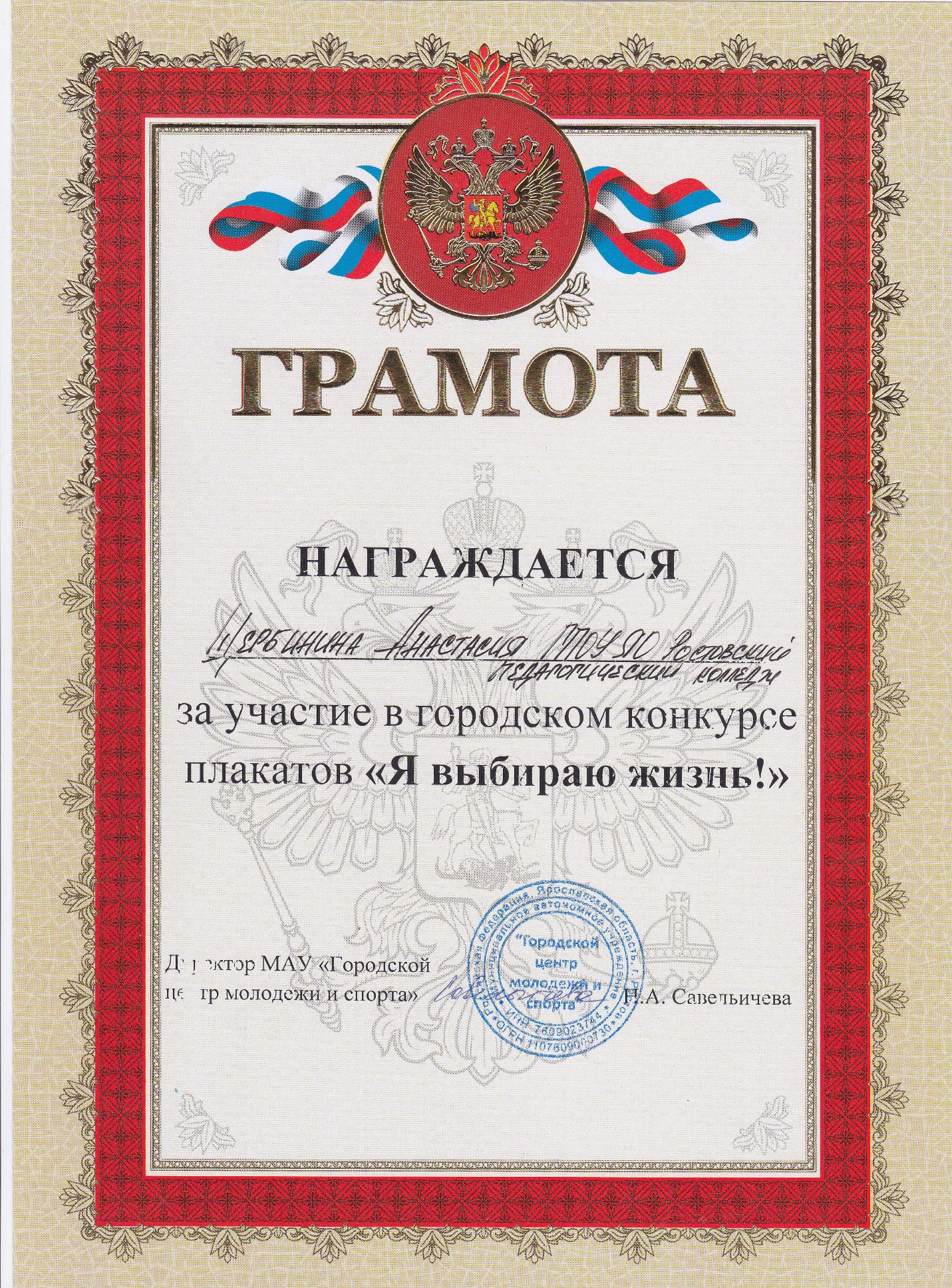 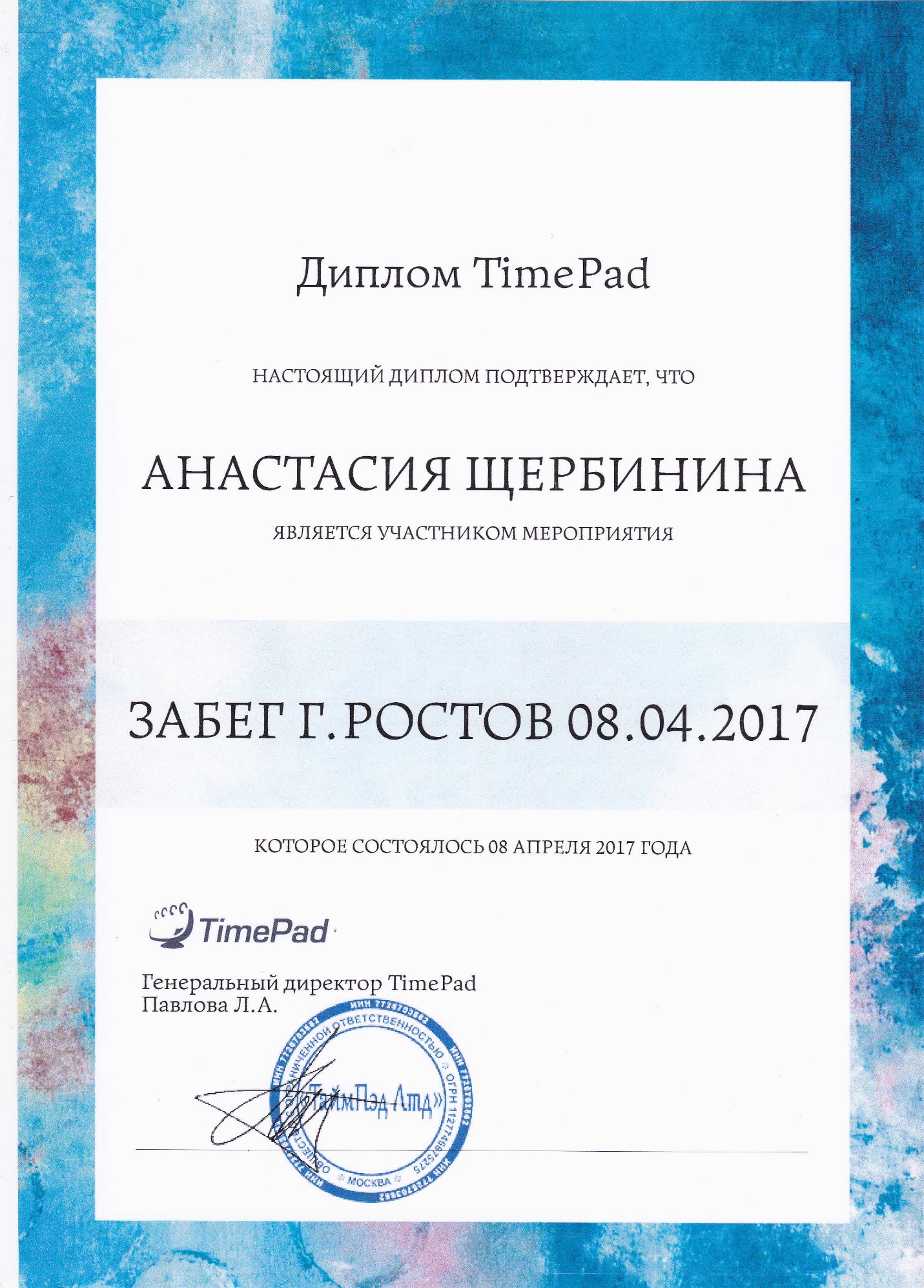 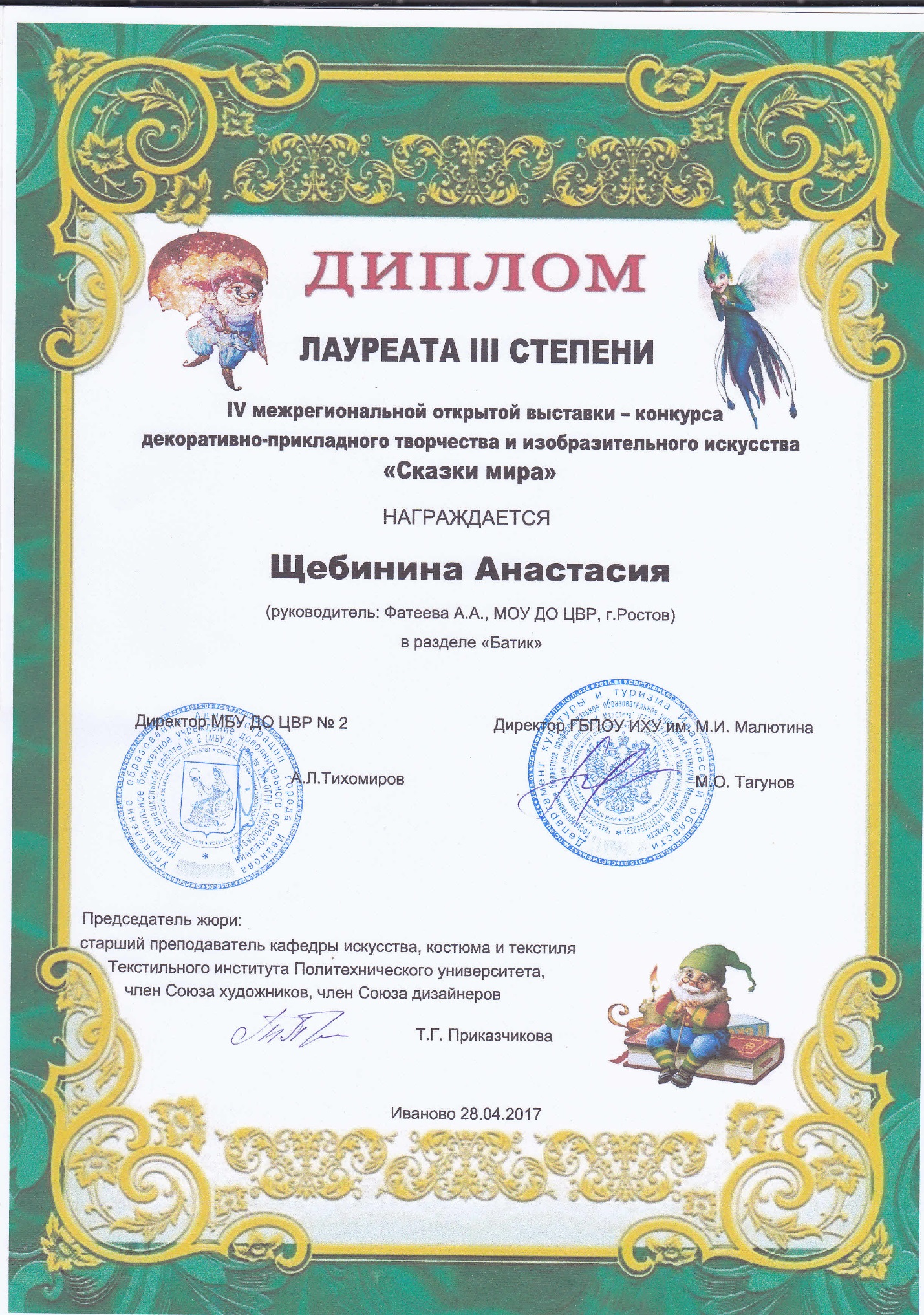 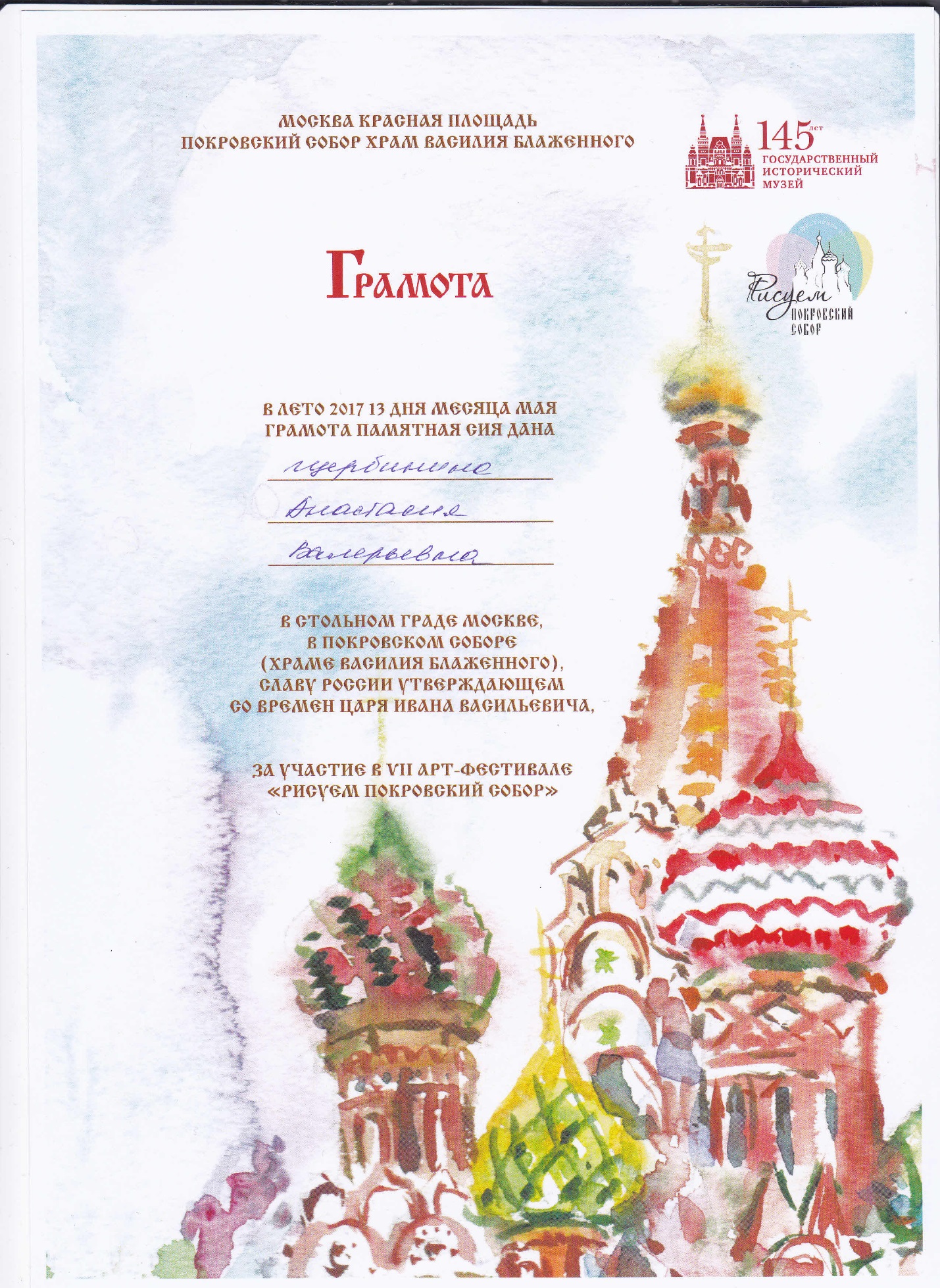 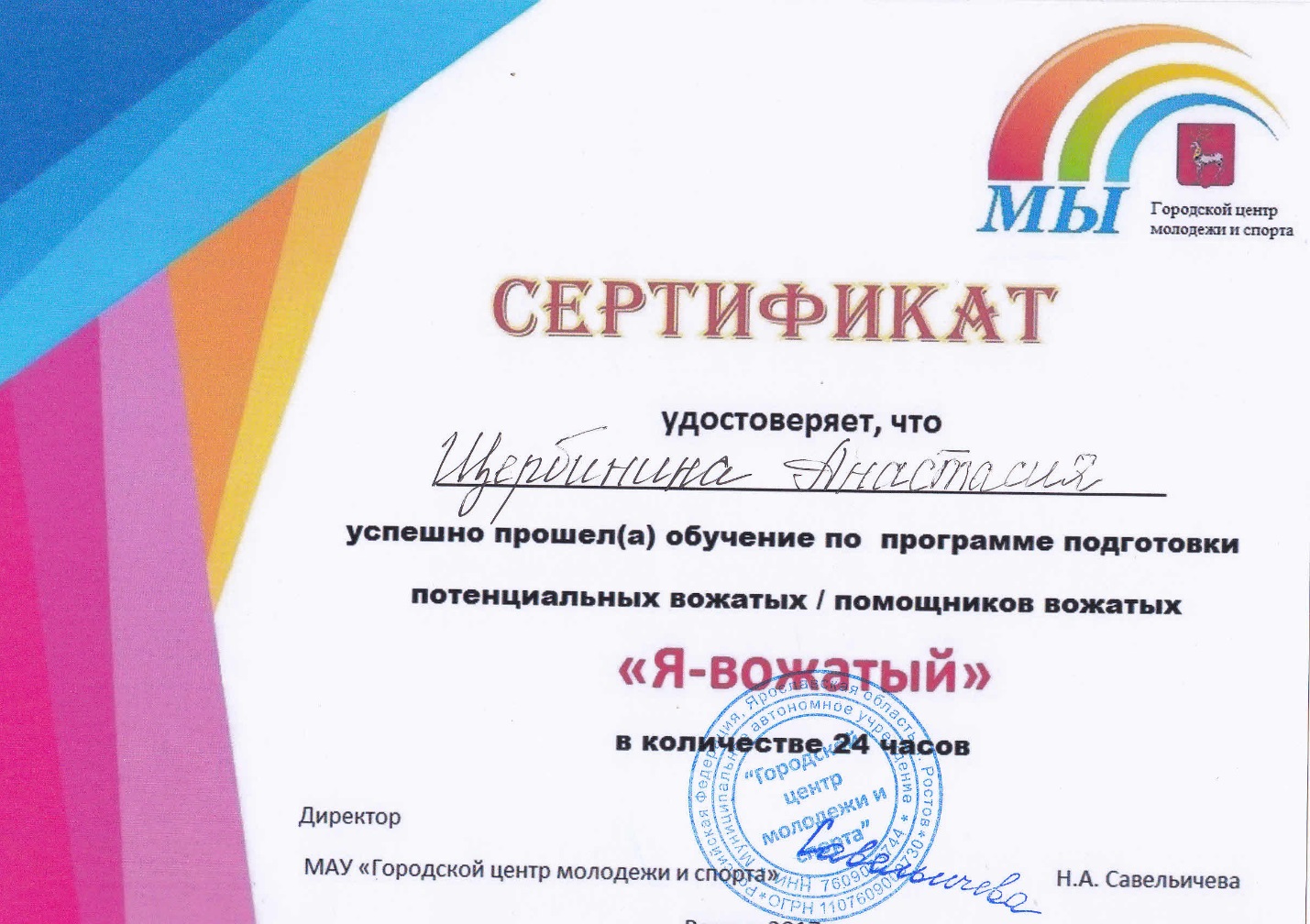 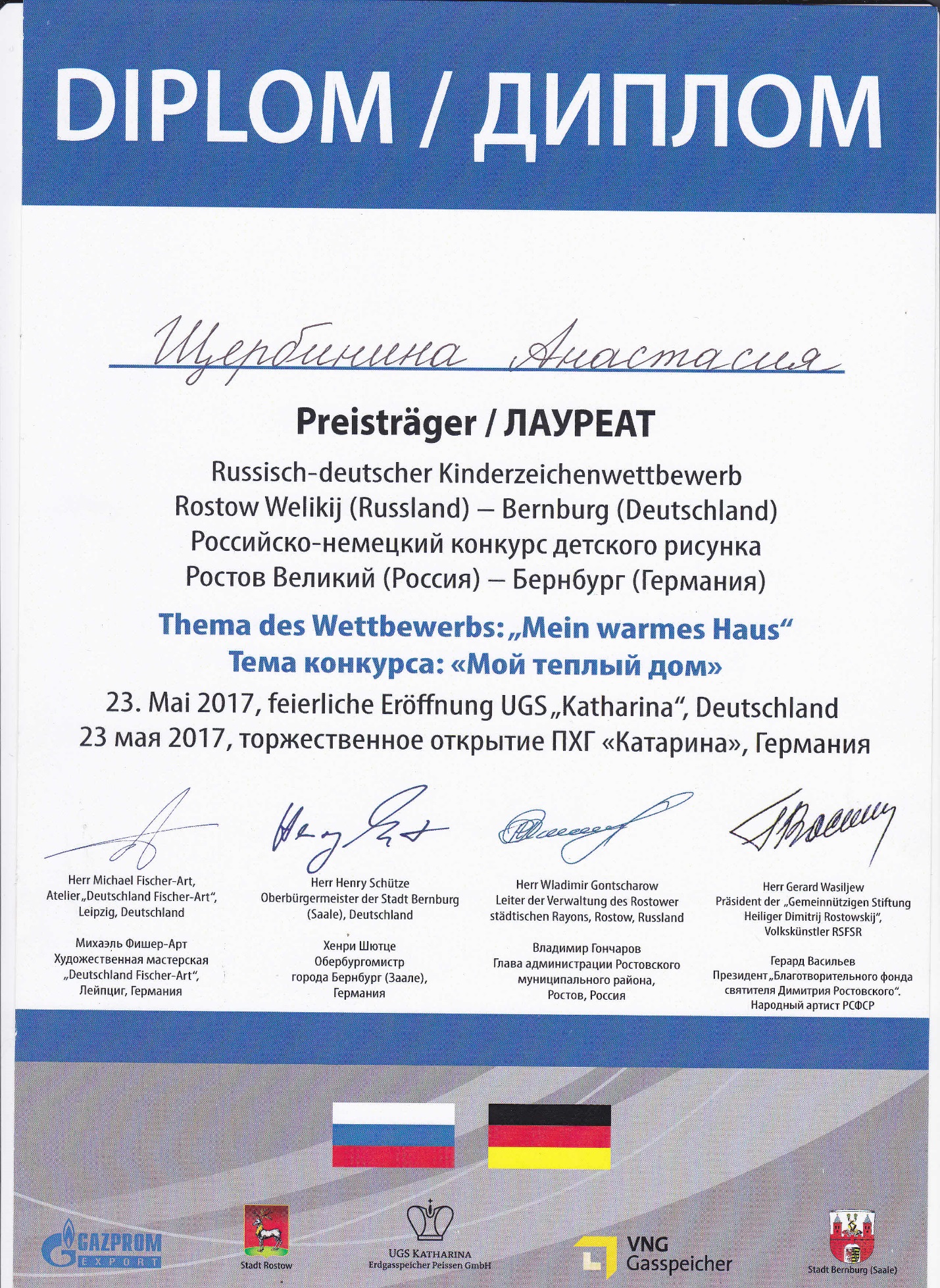 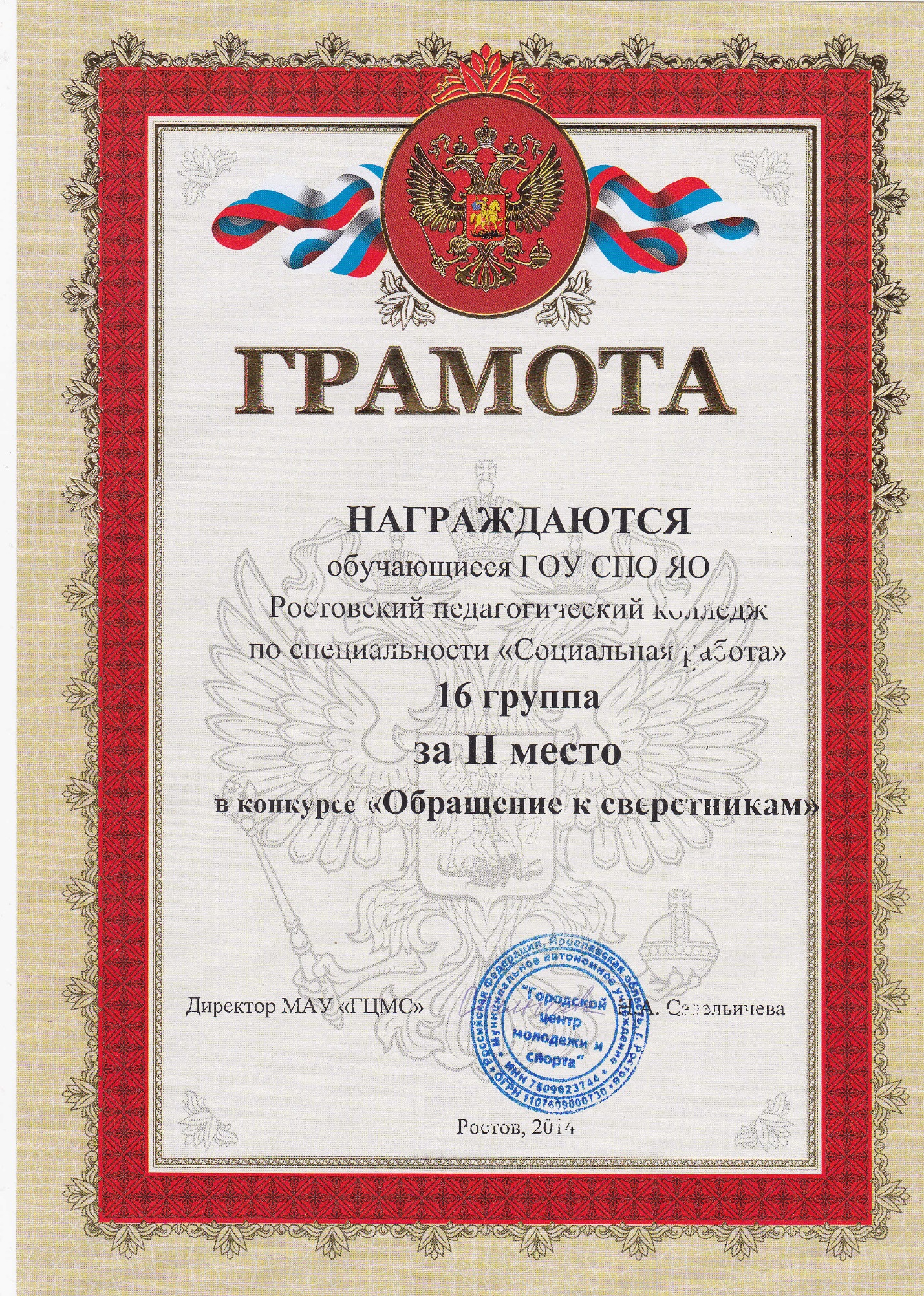 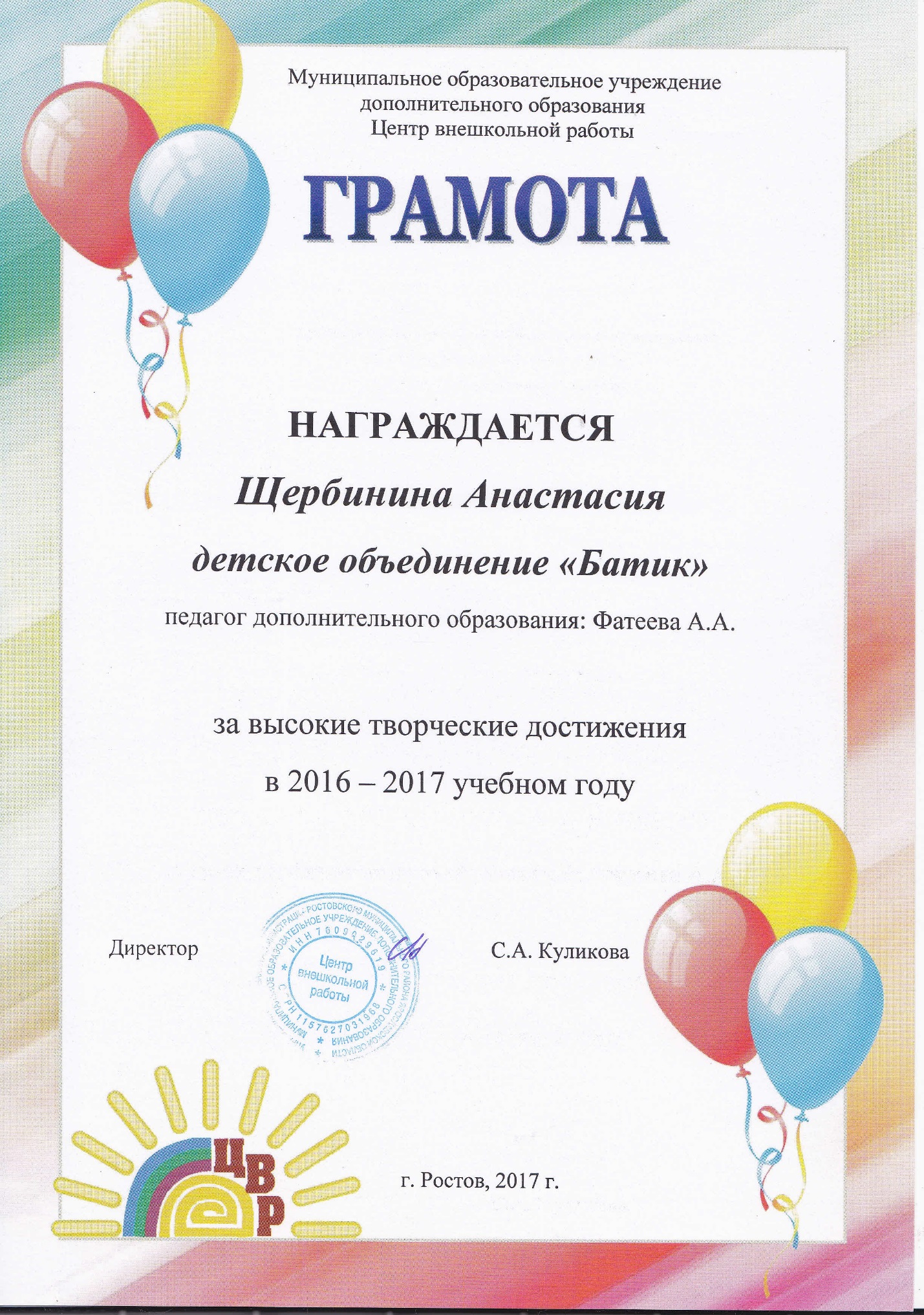 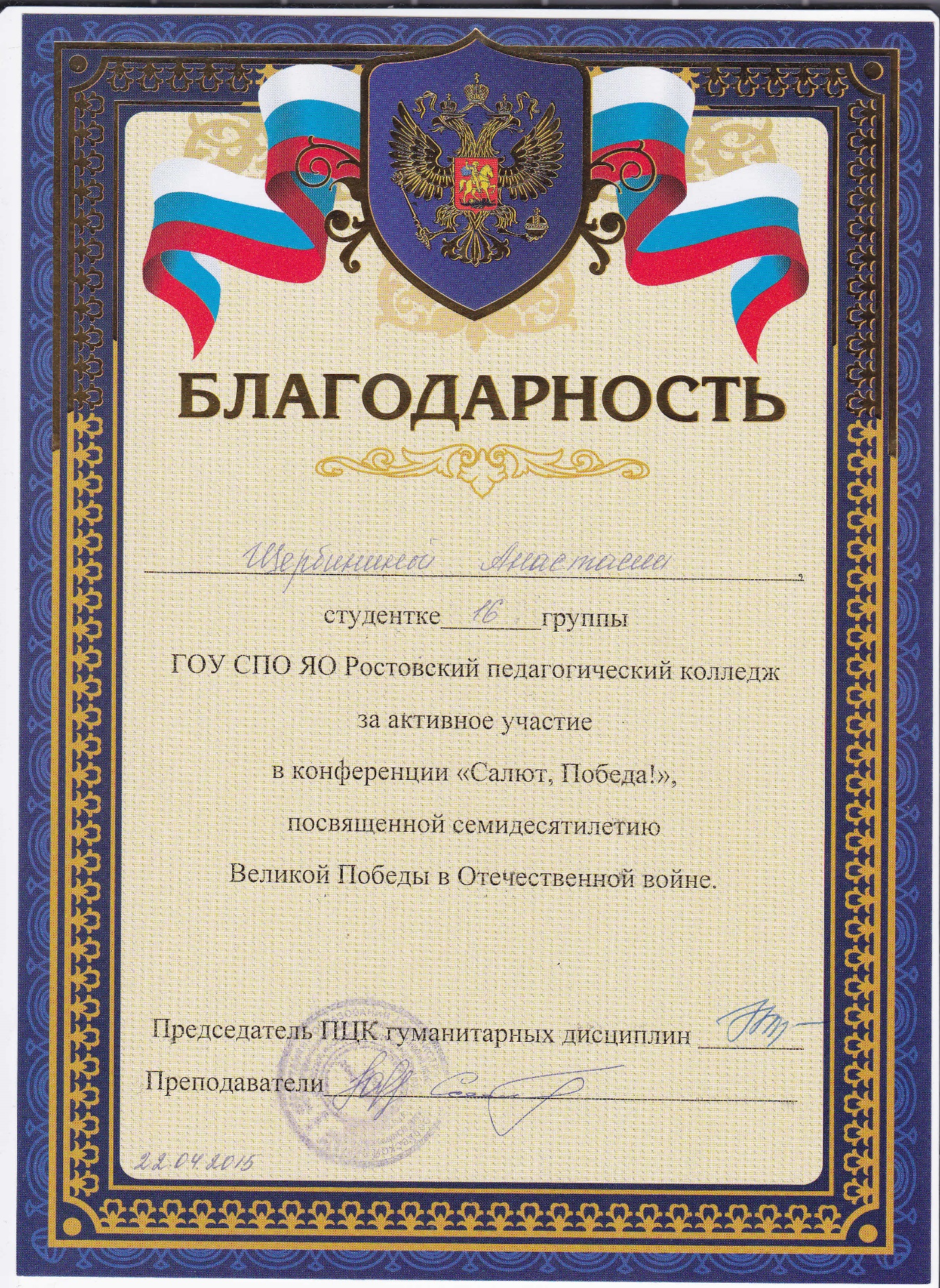 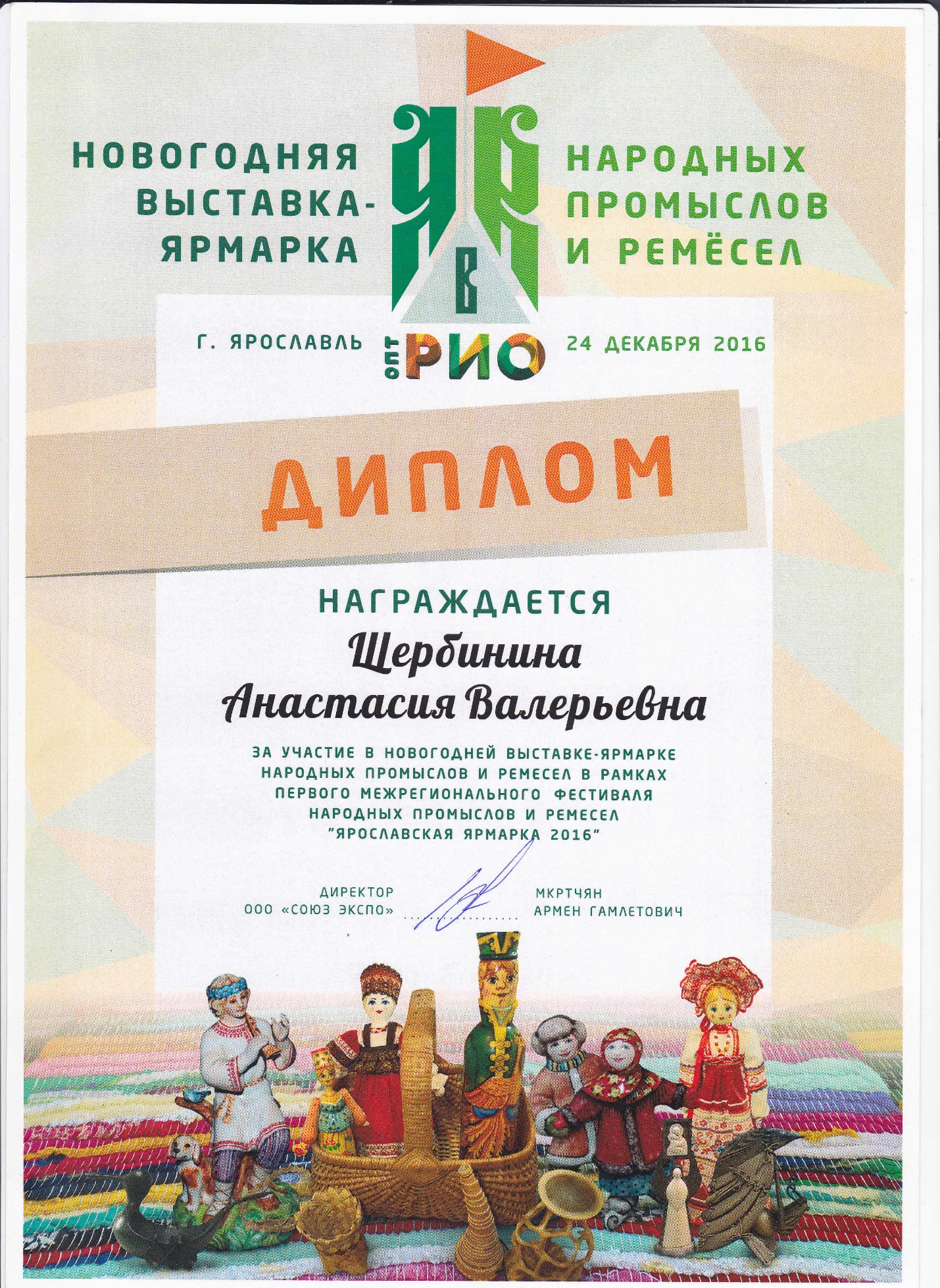 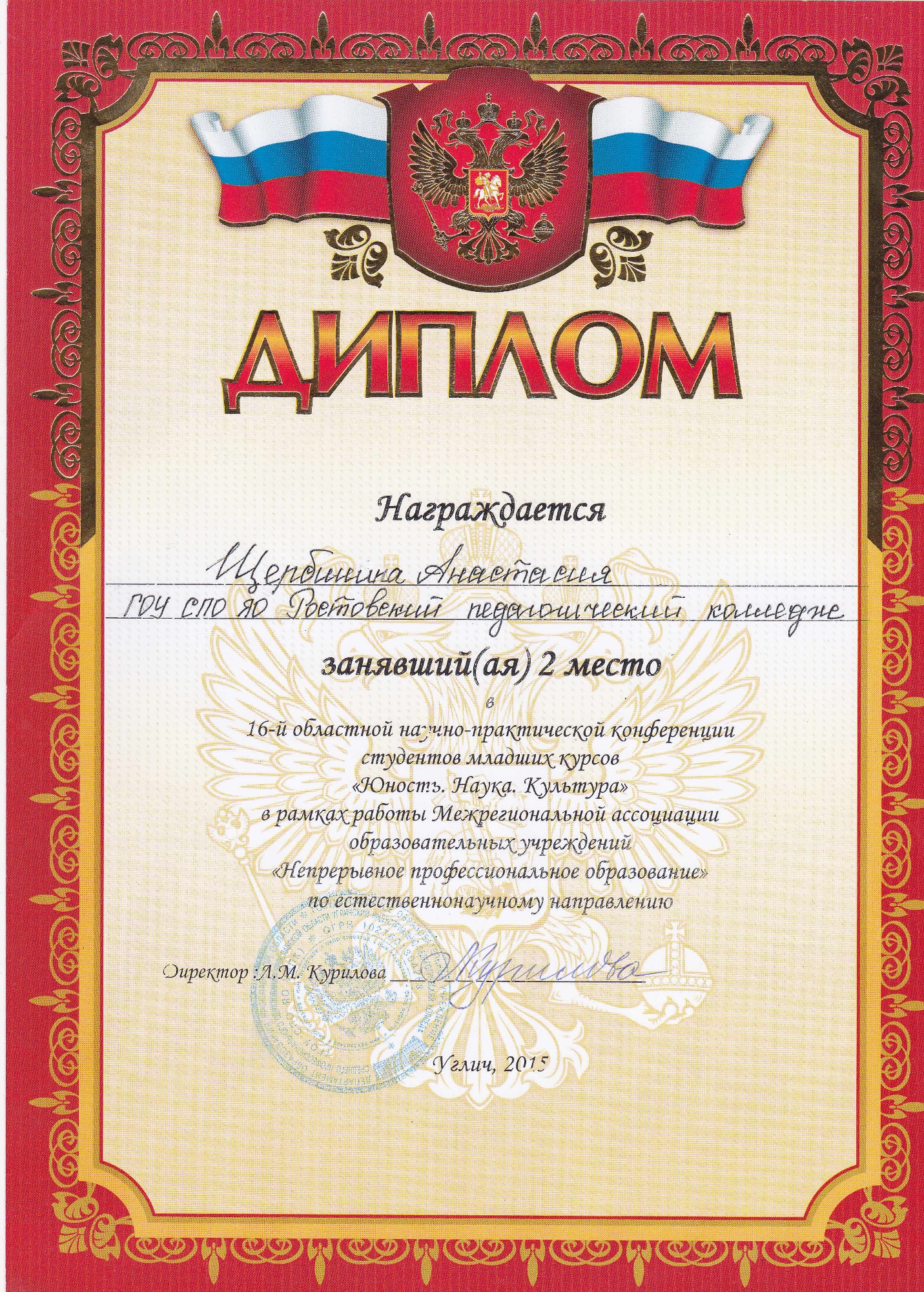 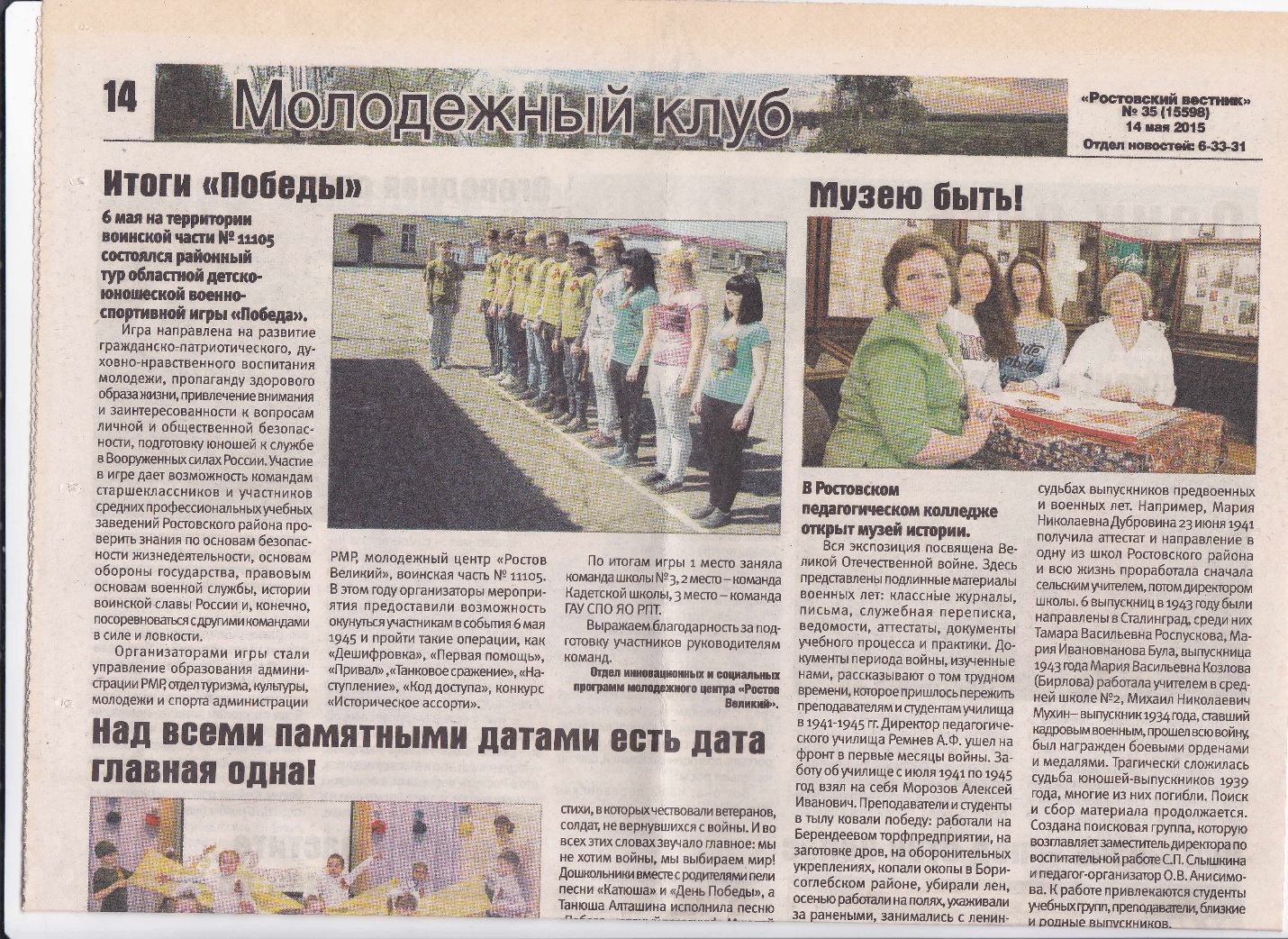 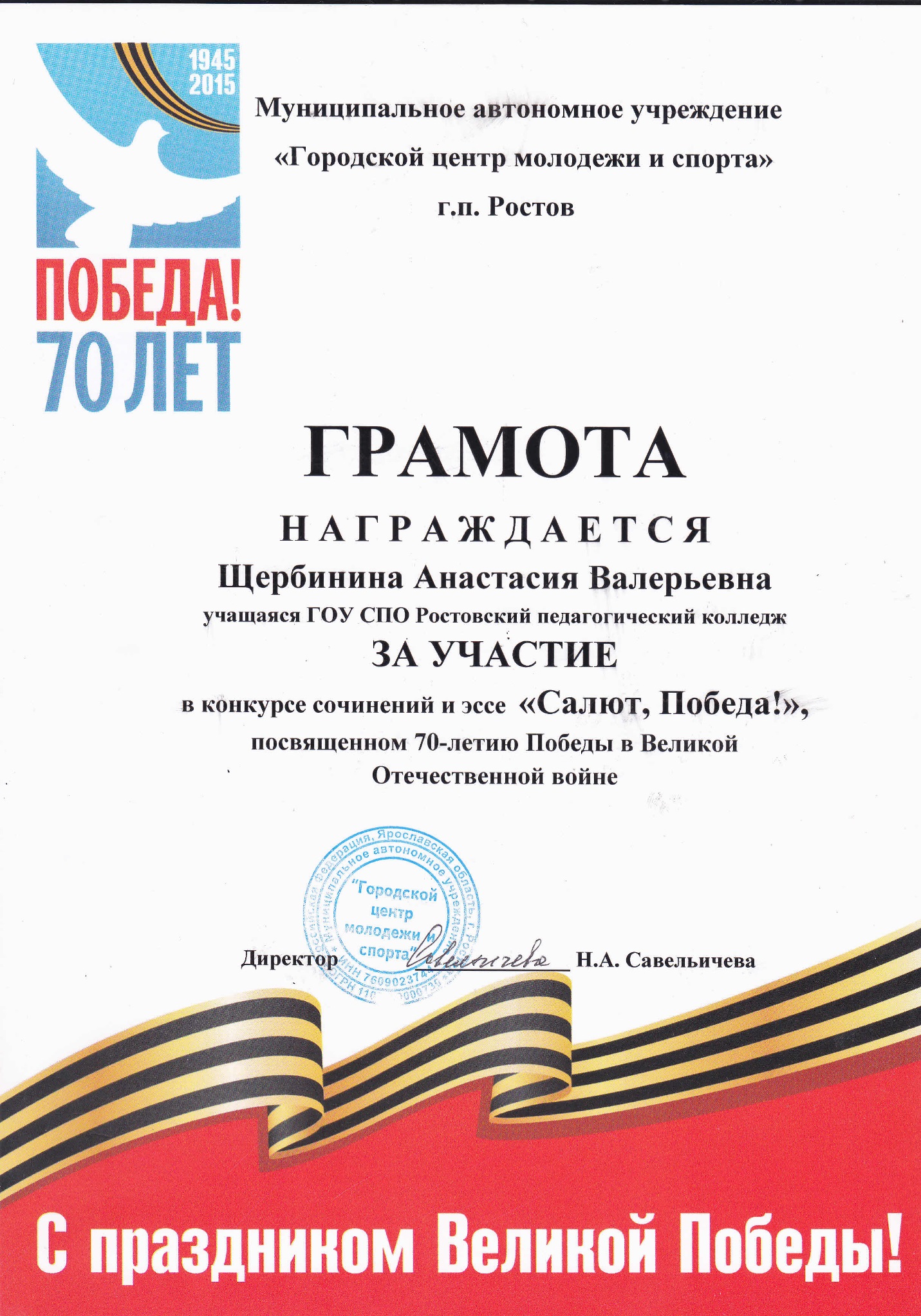 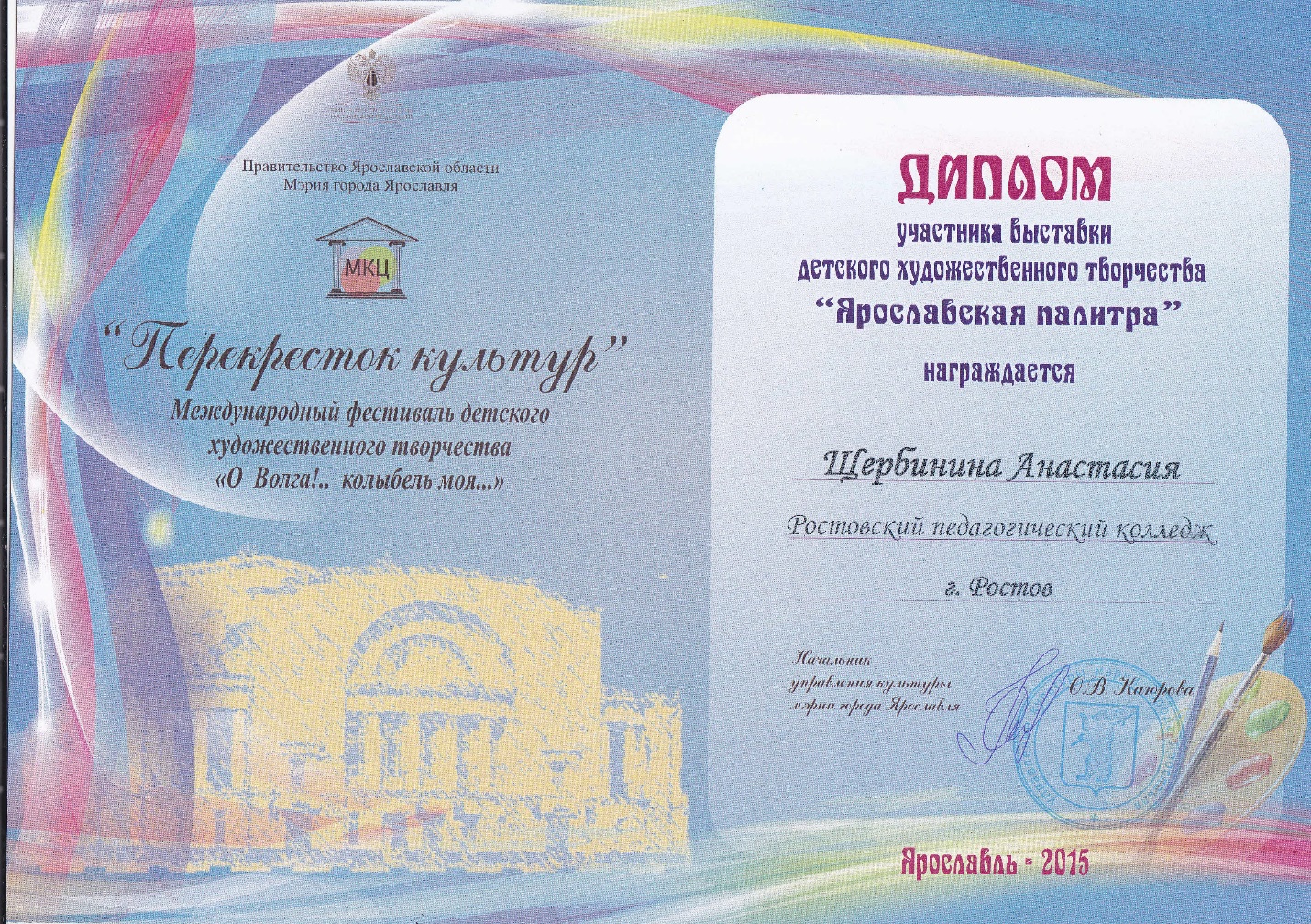 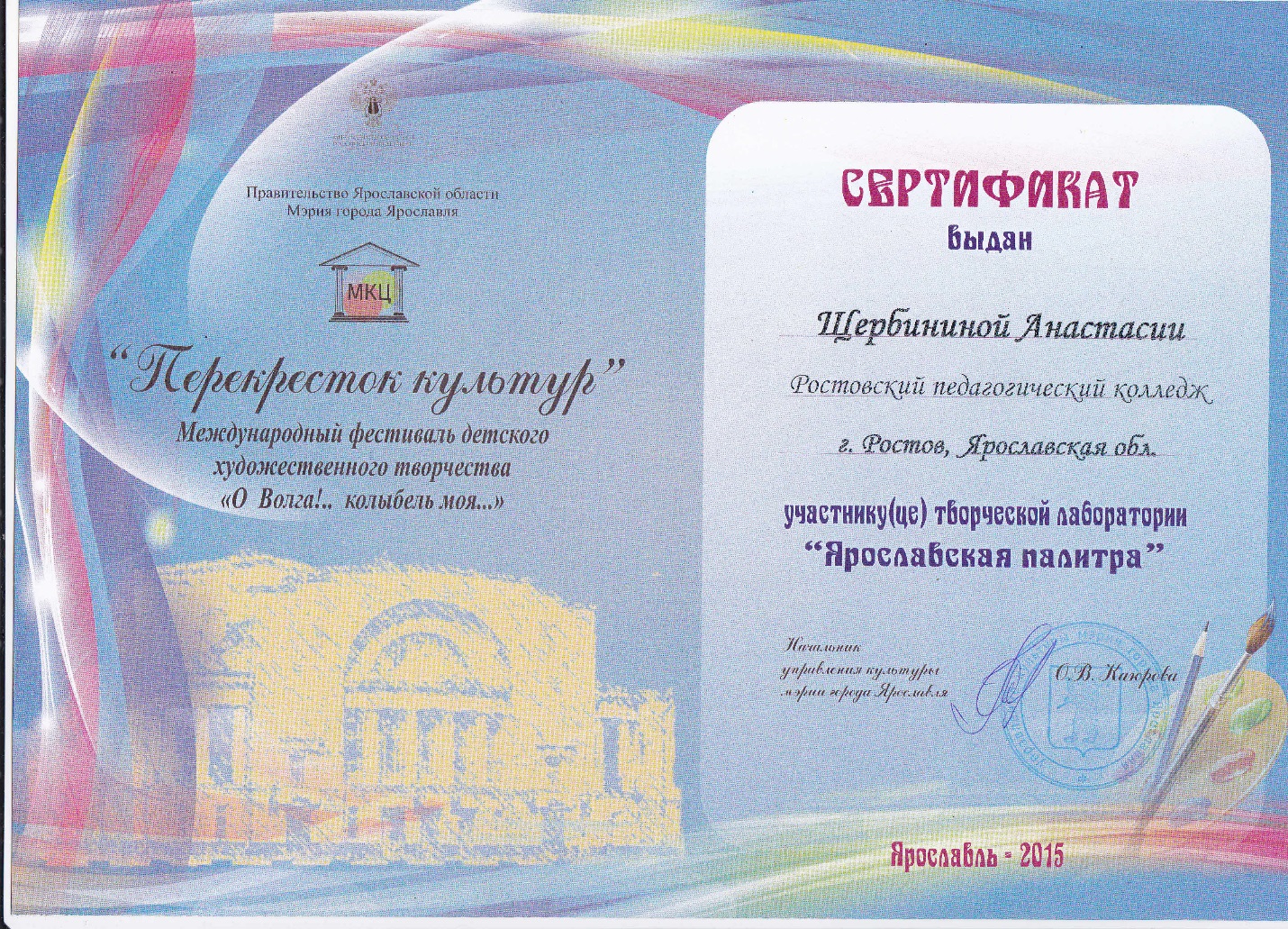 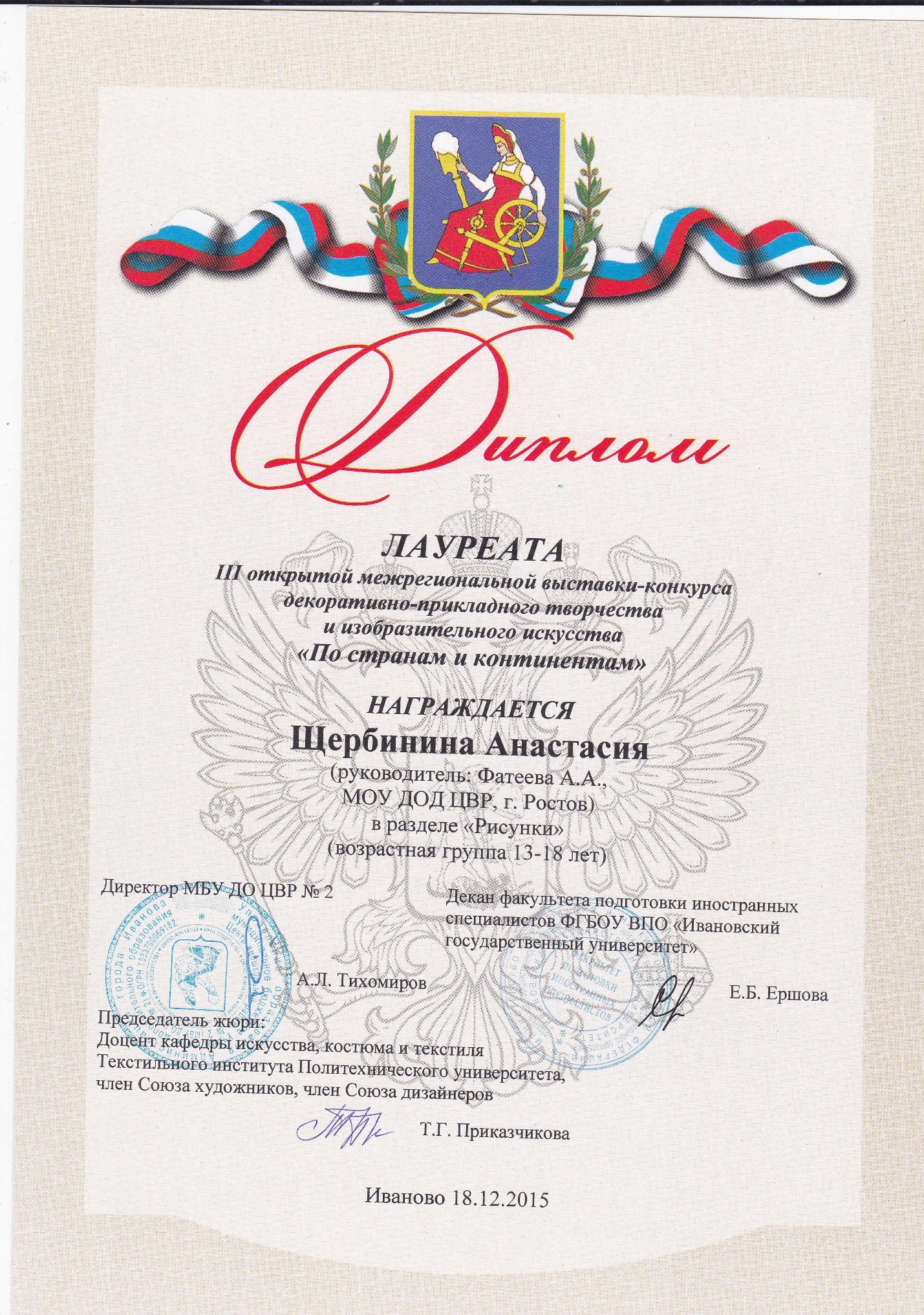 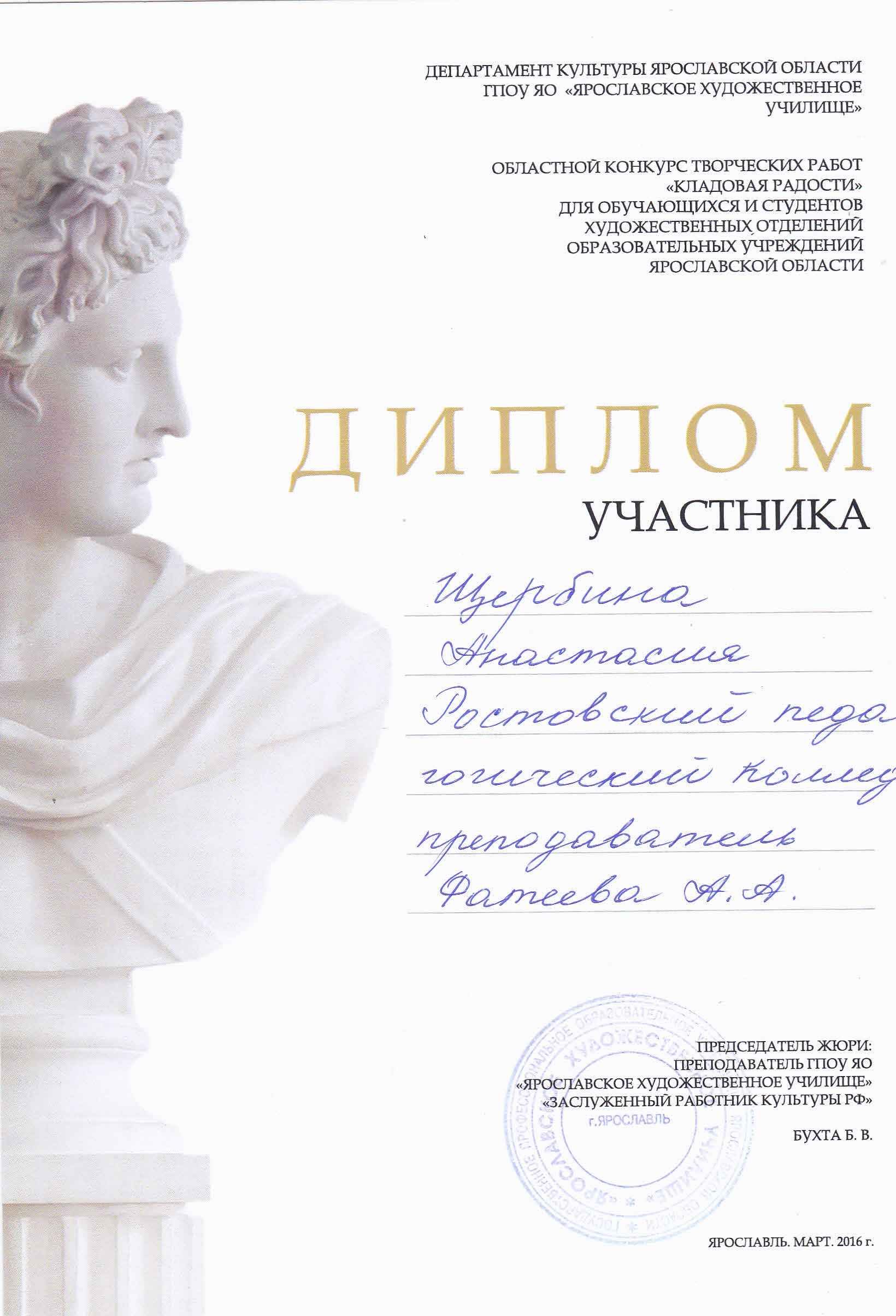 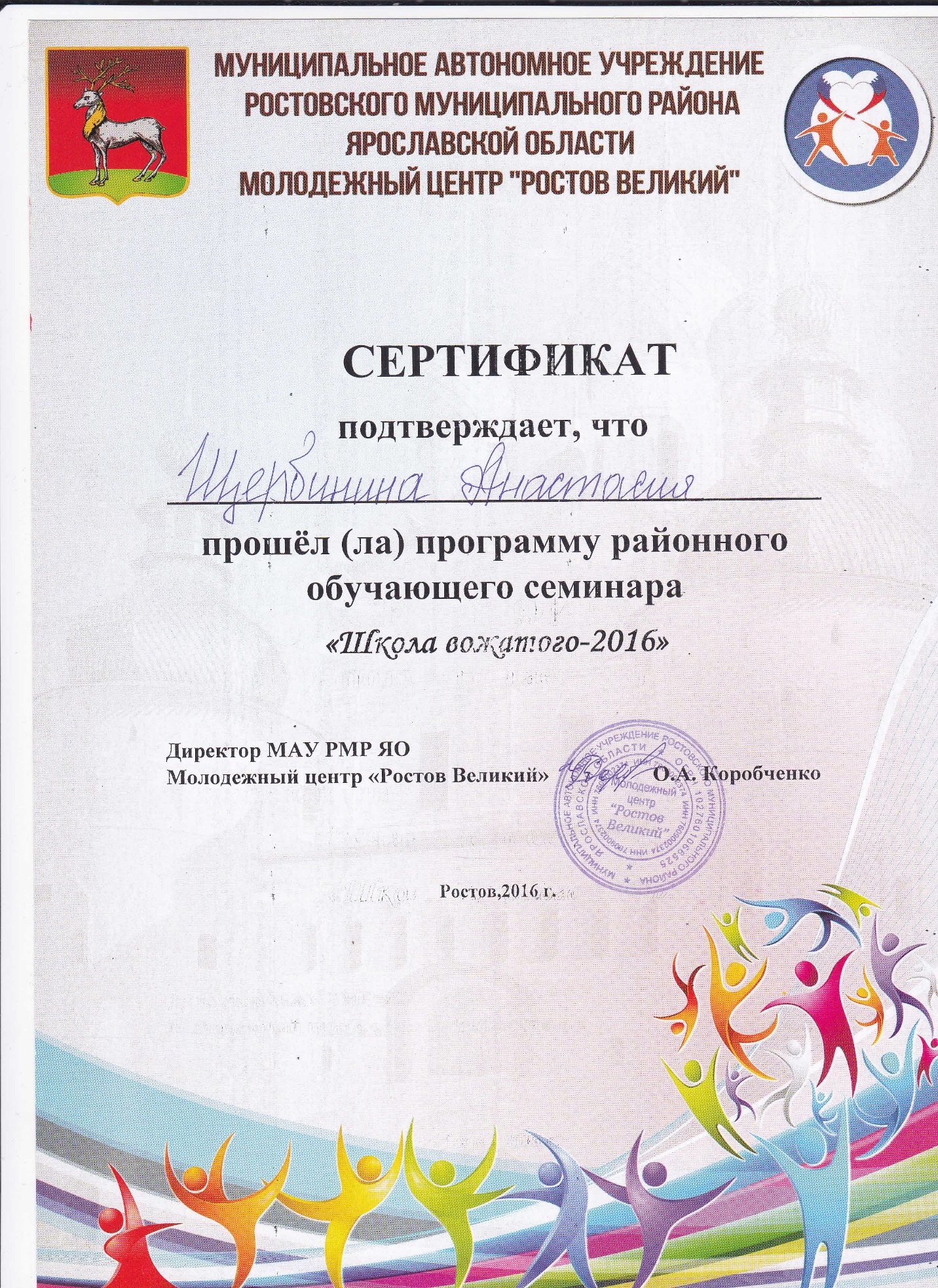 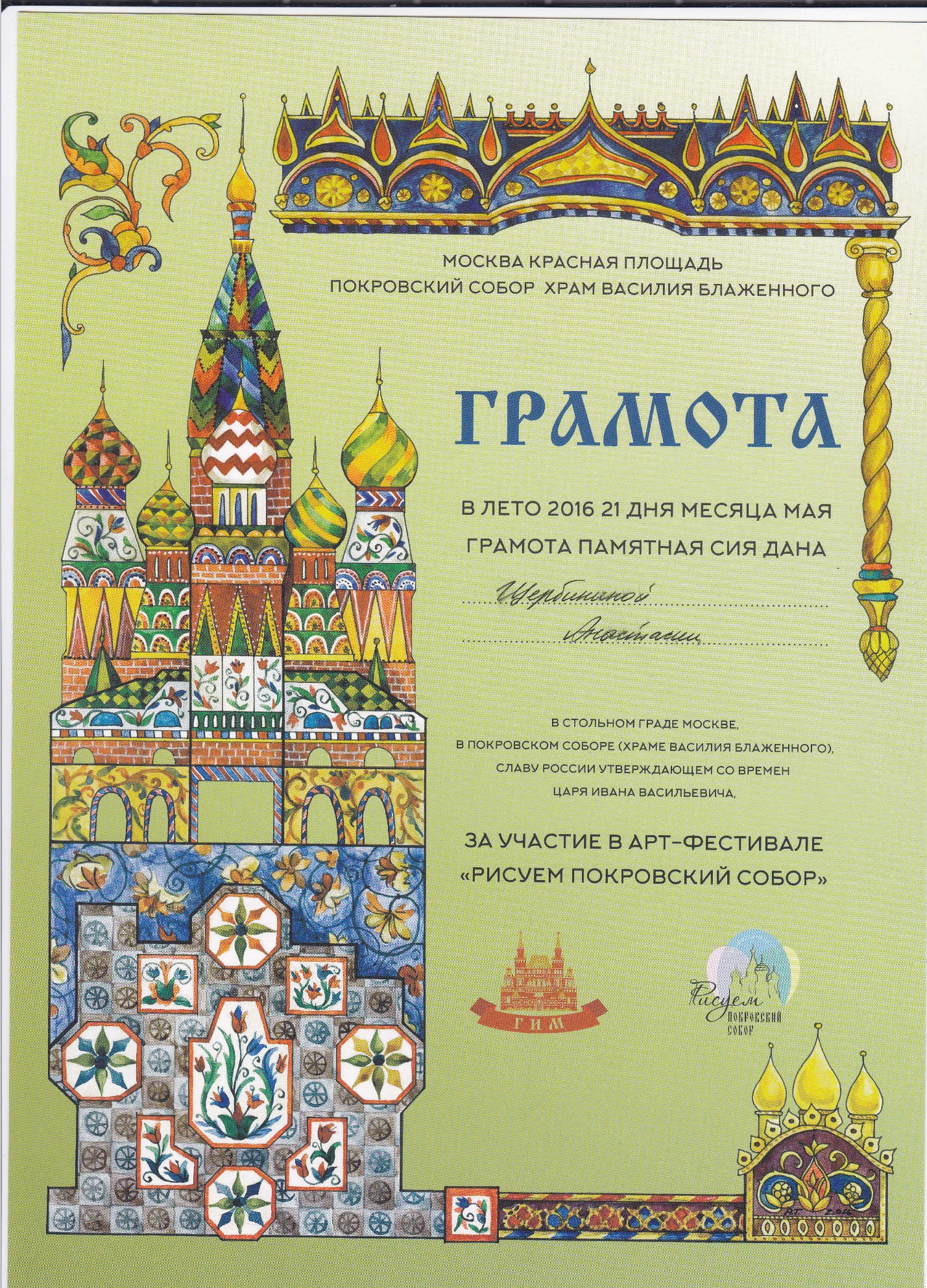 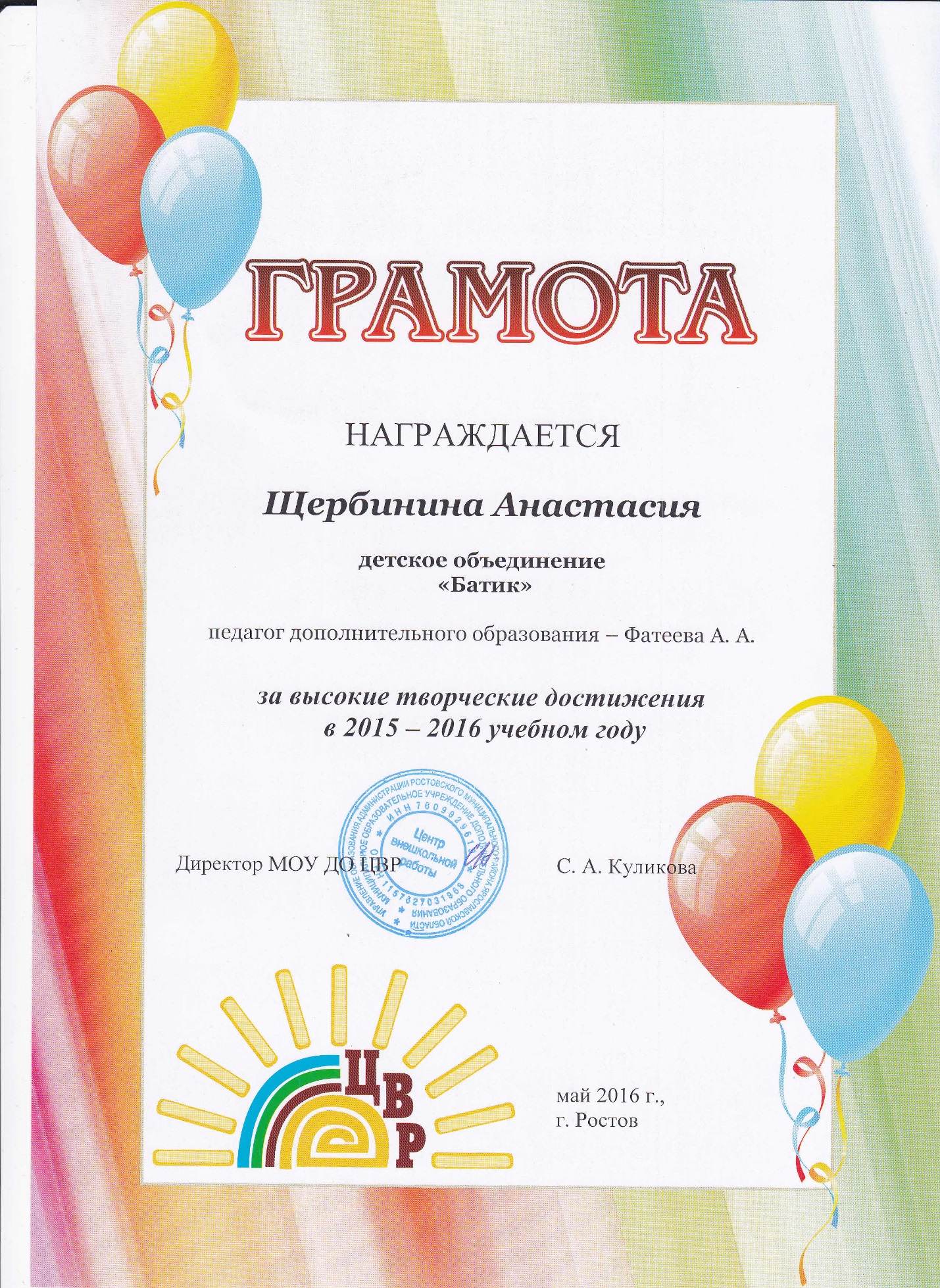 МОИ работы 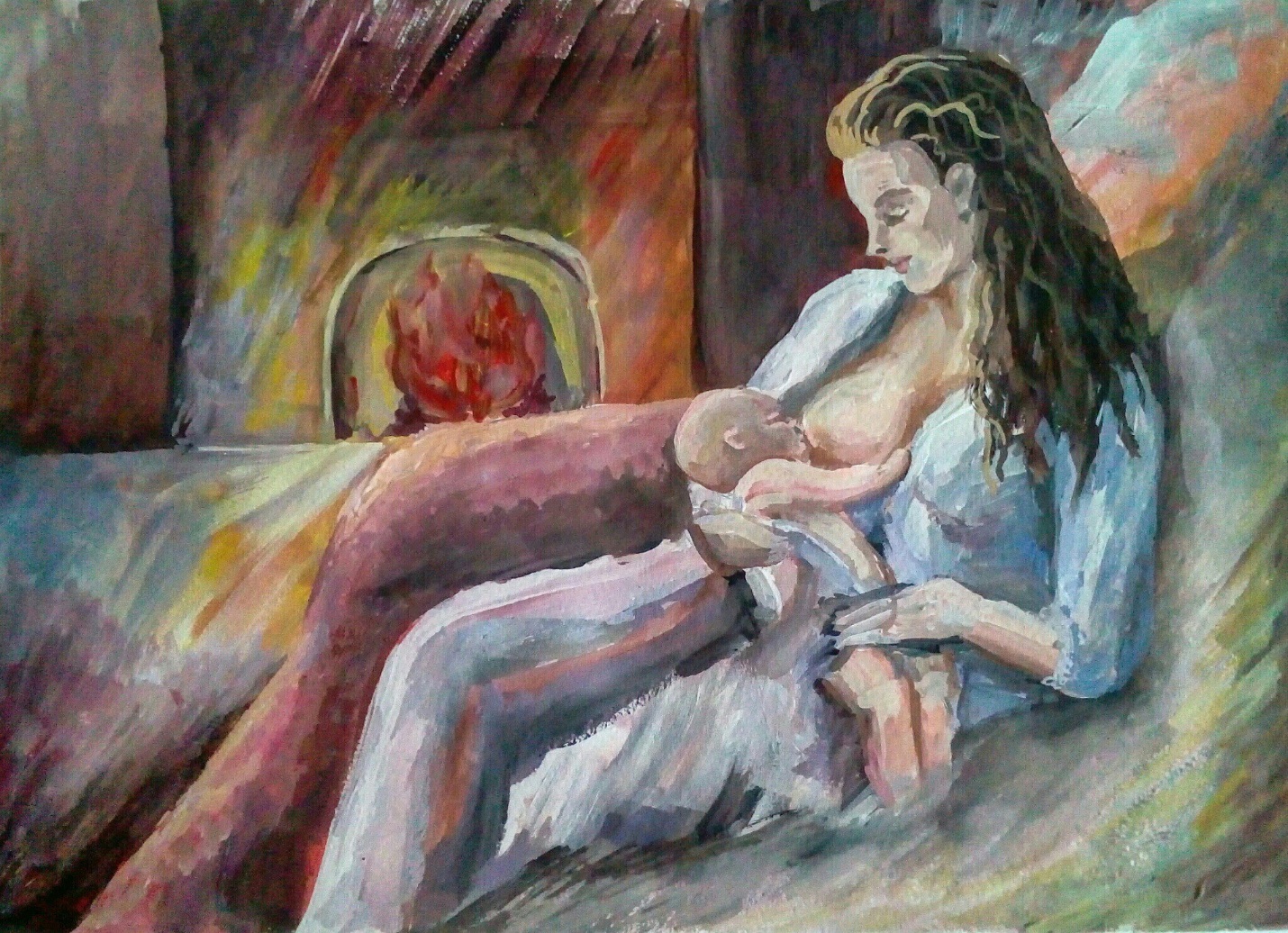 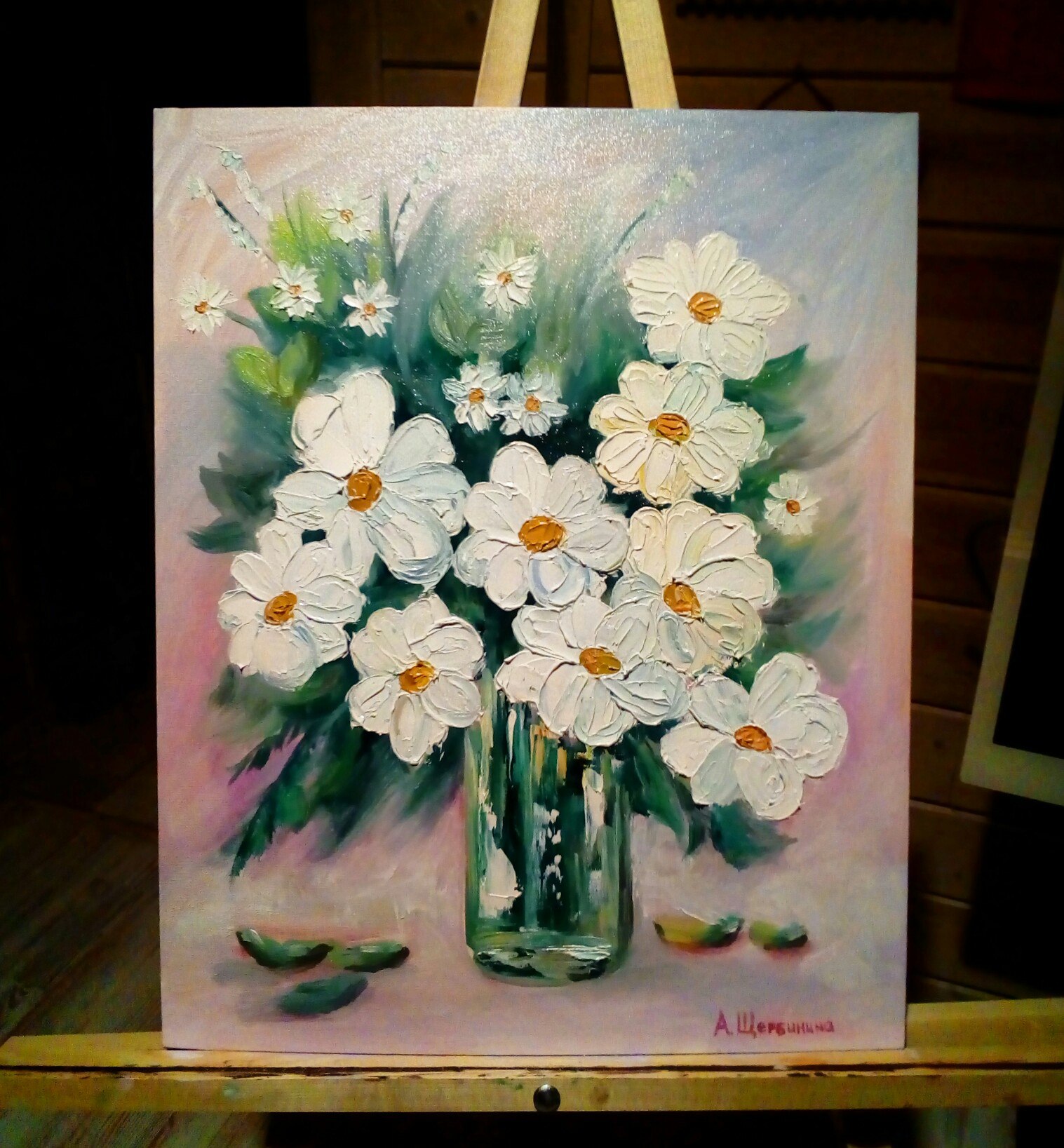 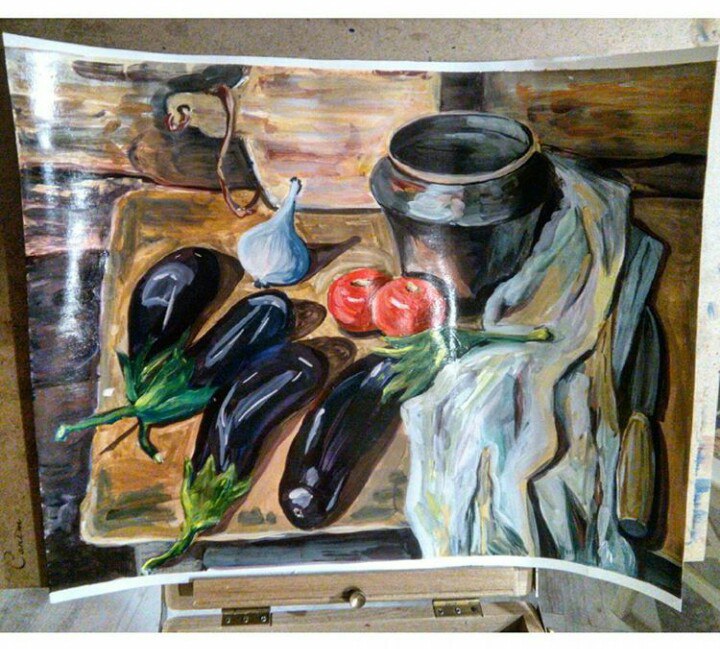 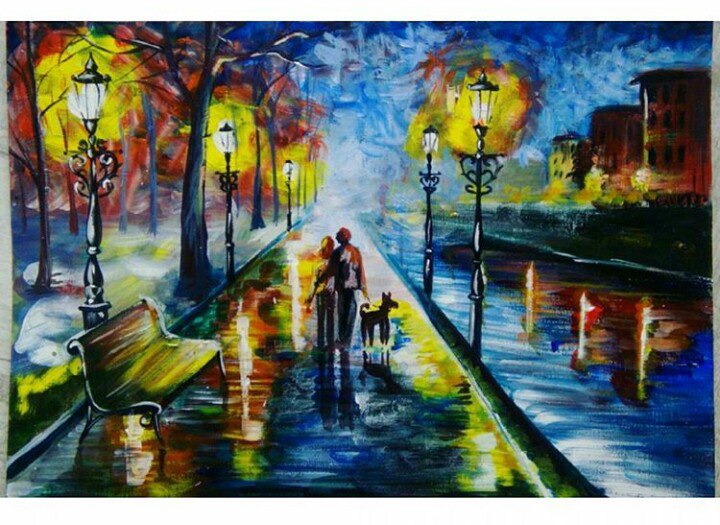 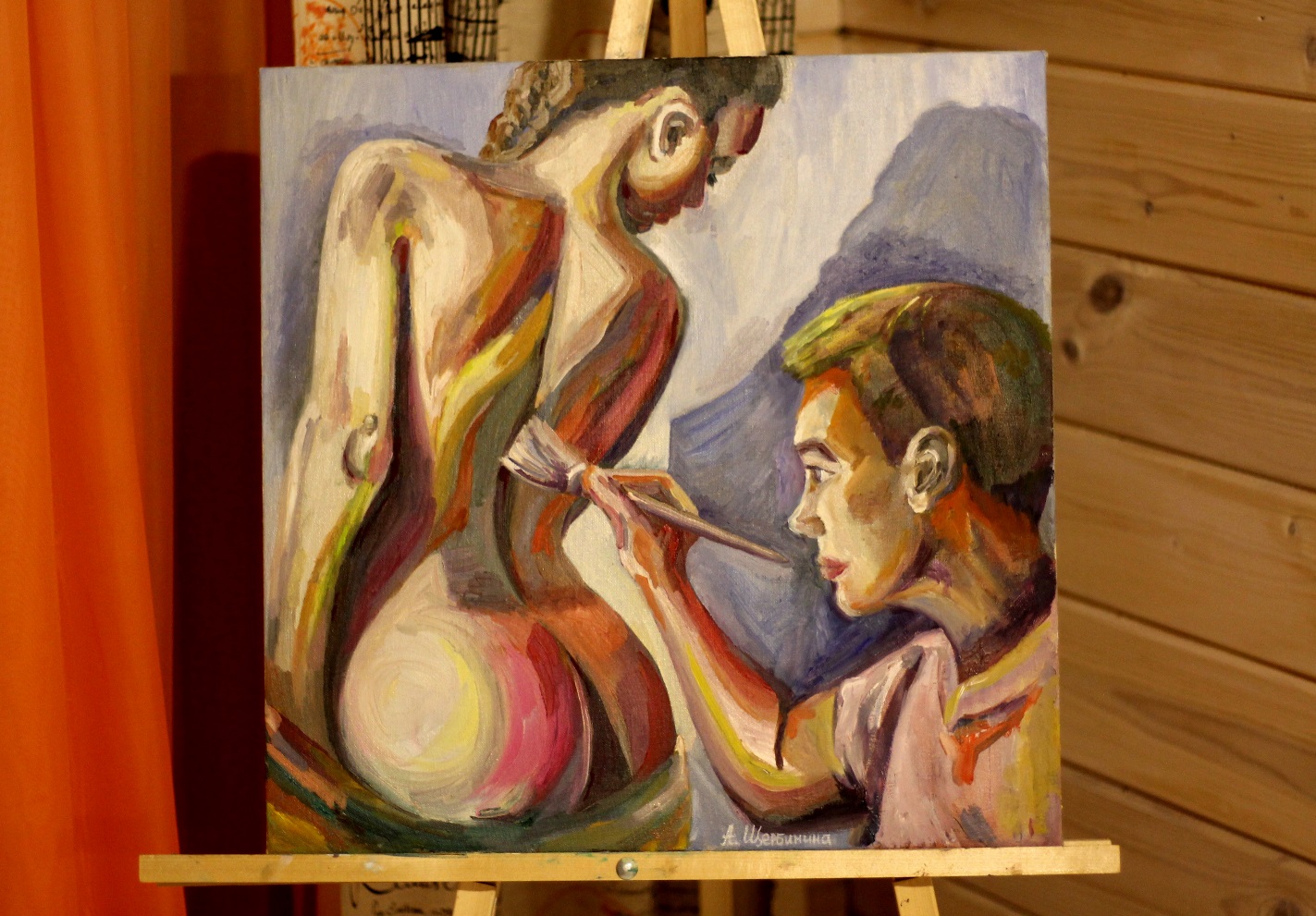 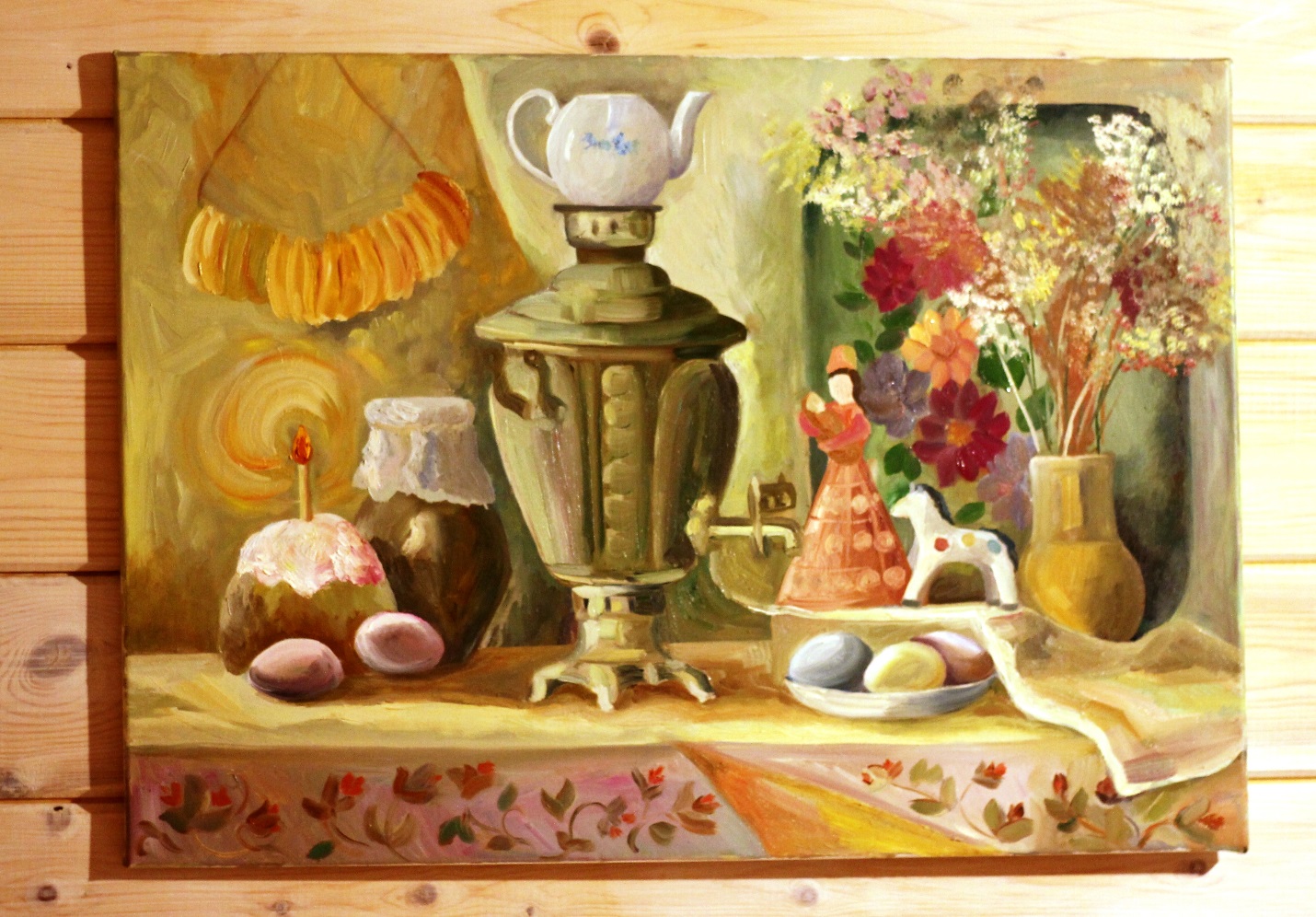 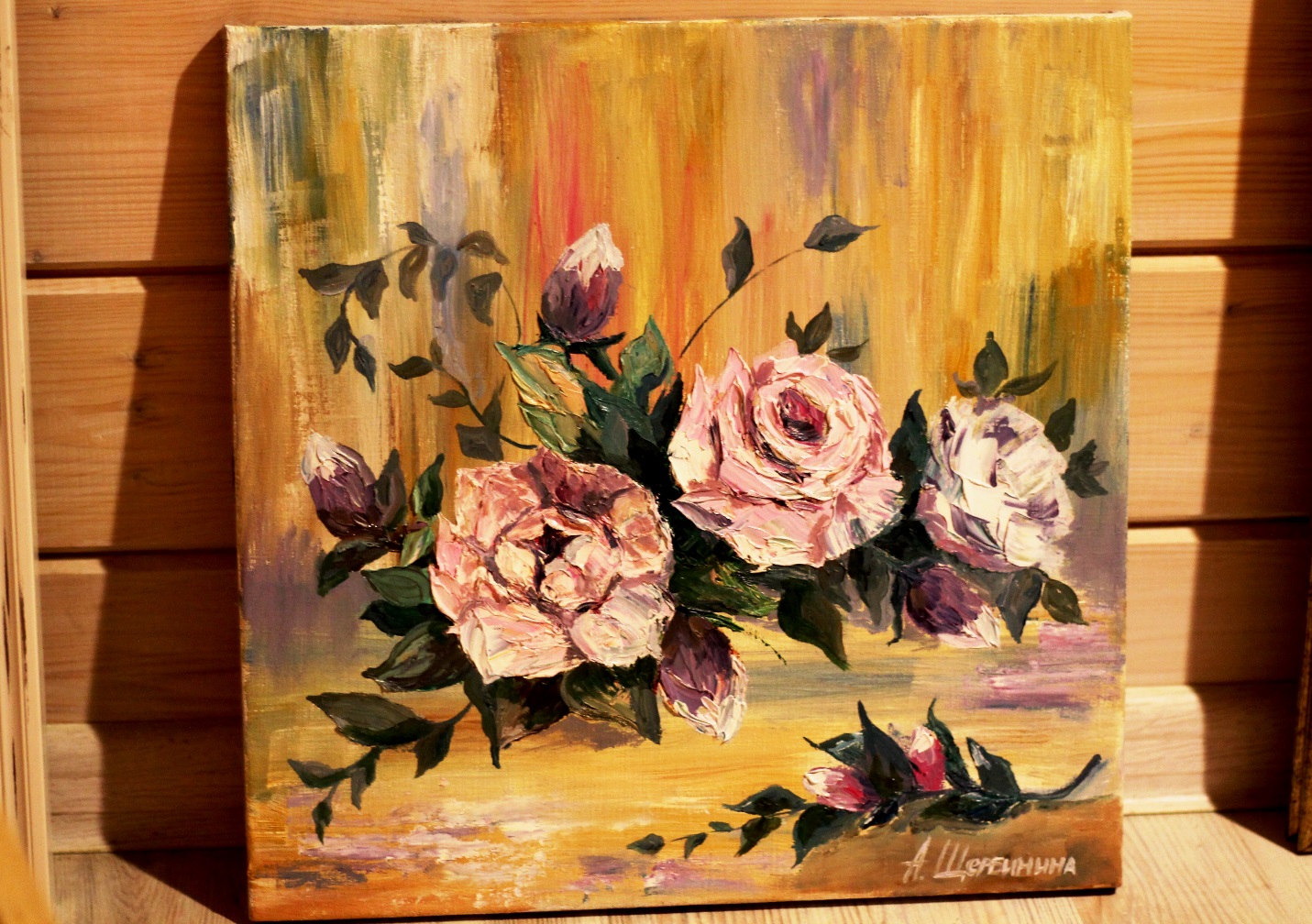 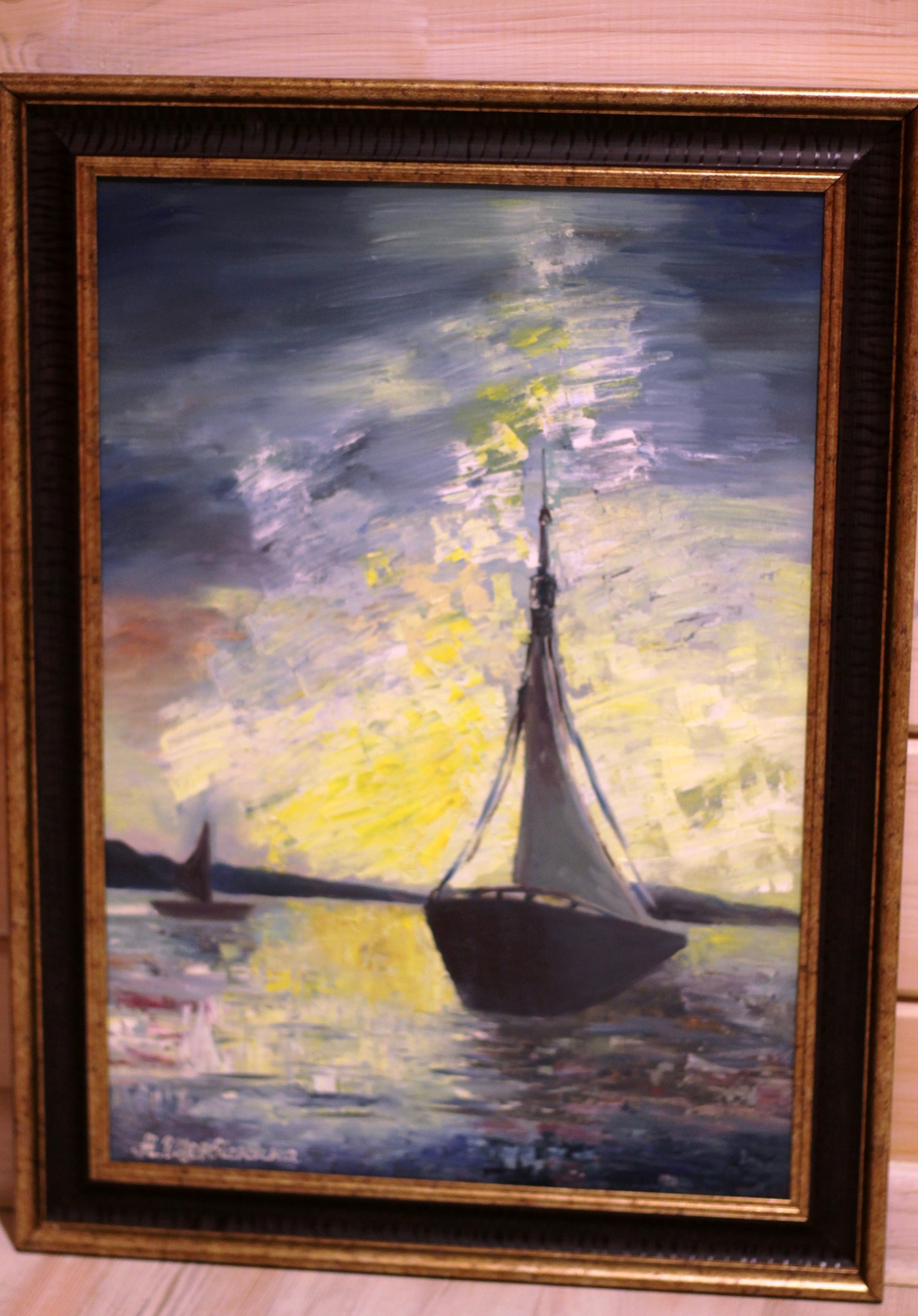 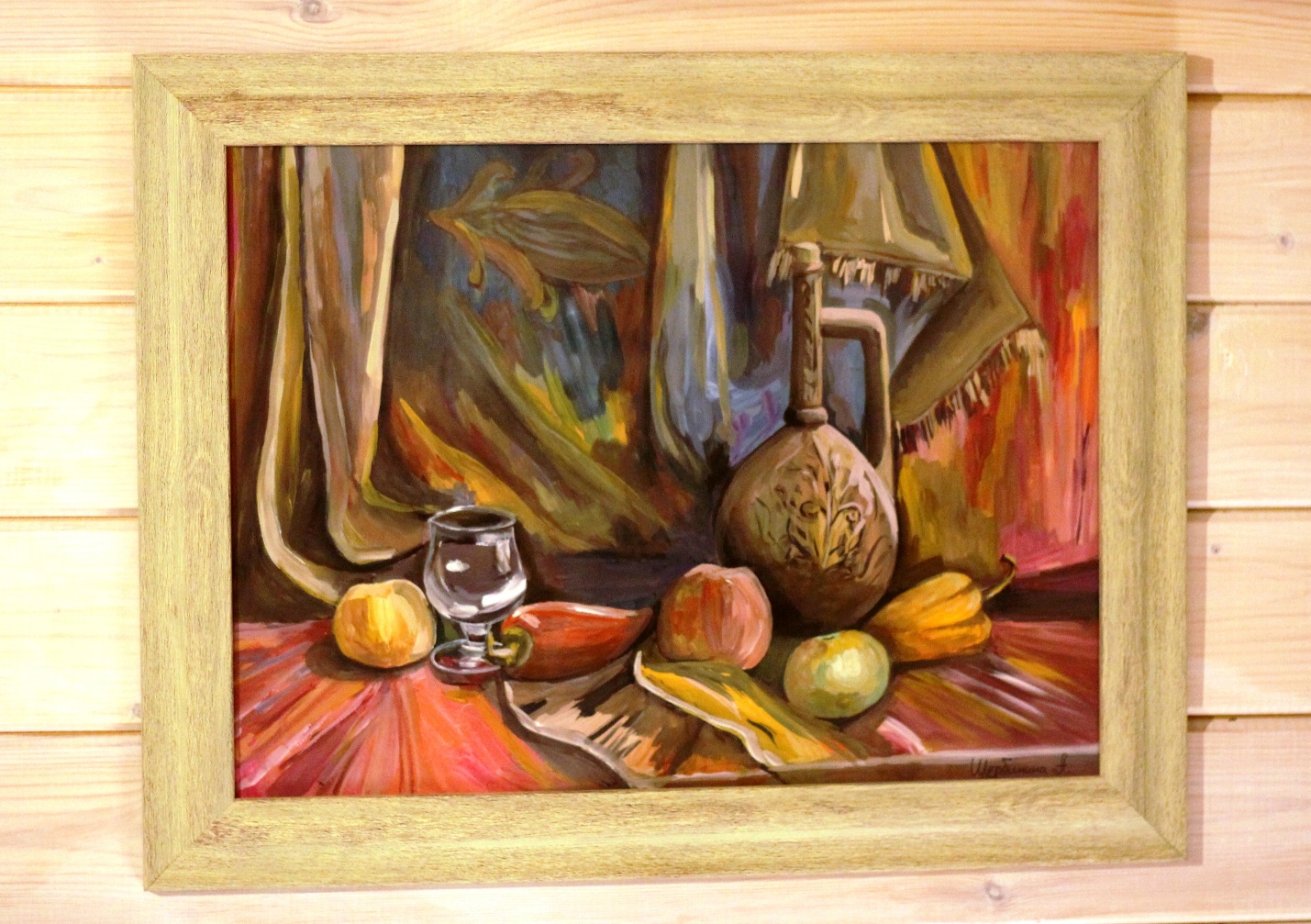 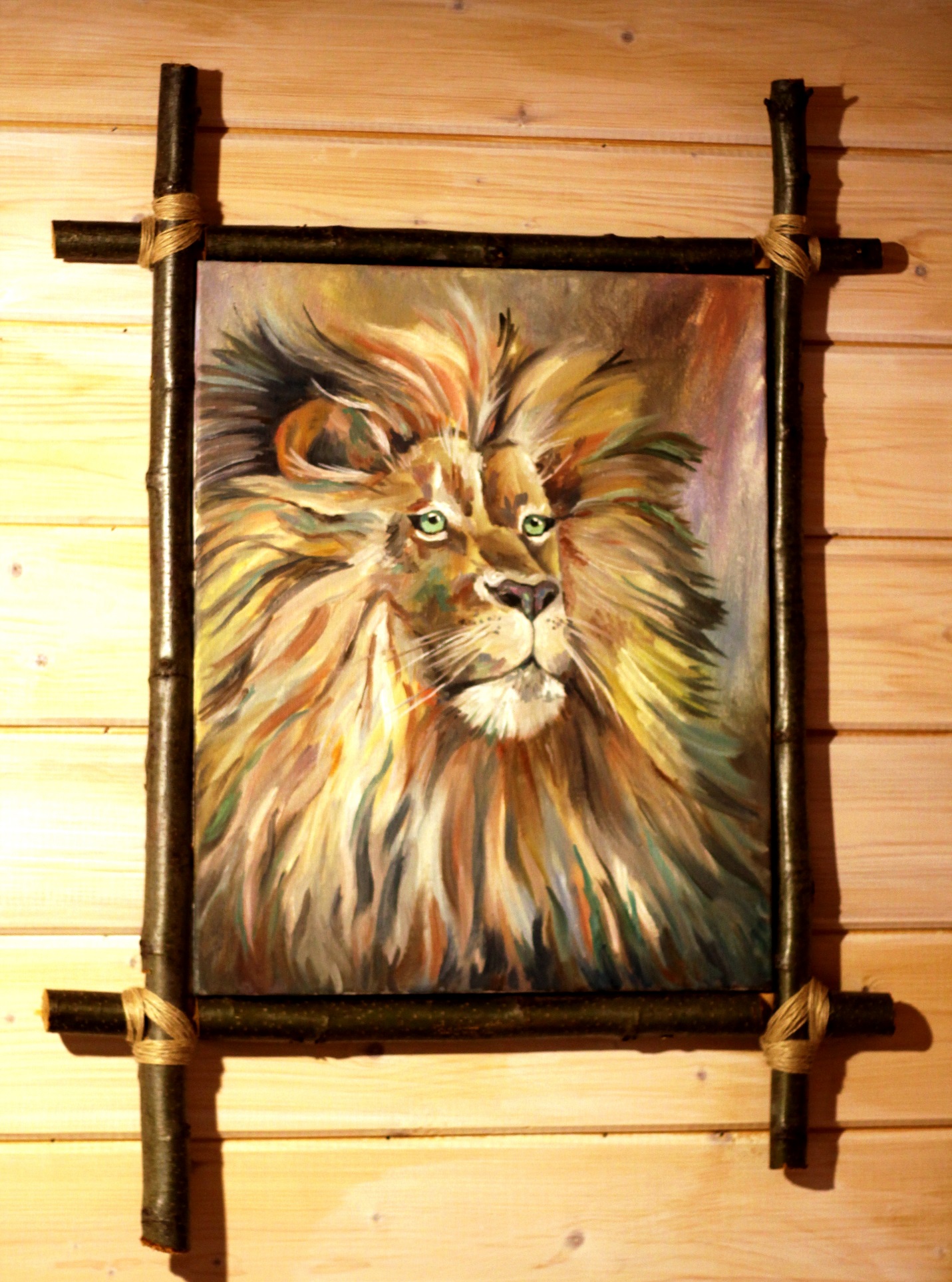 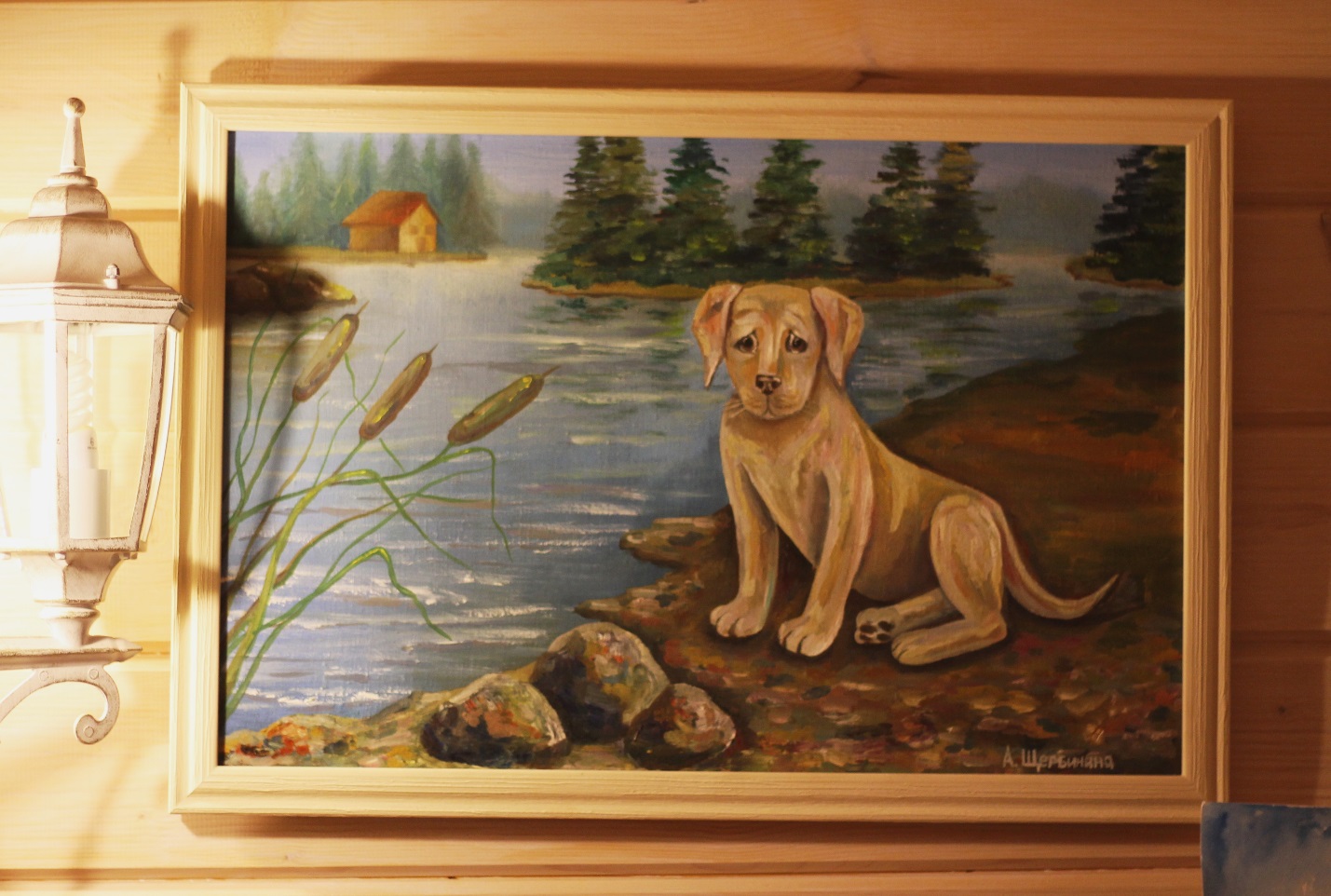 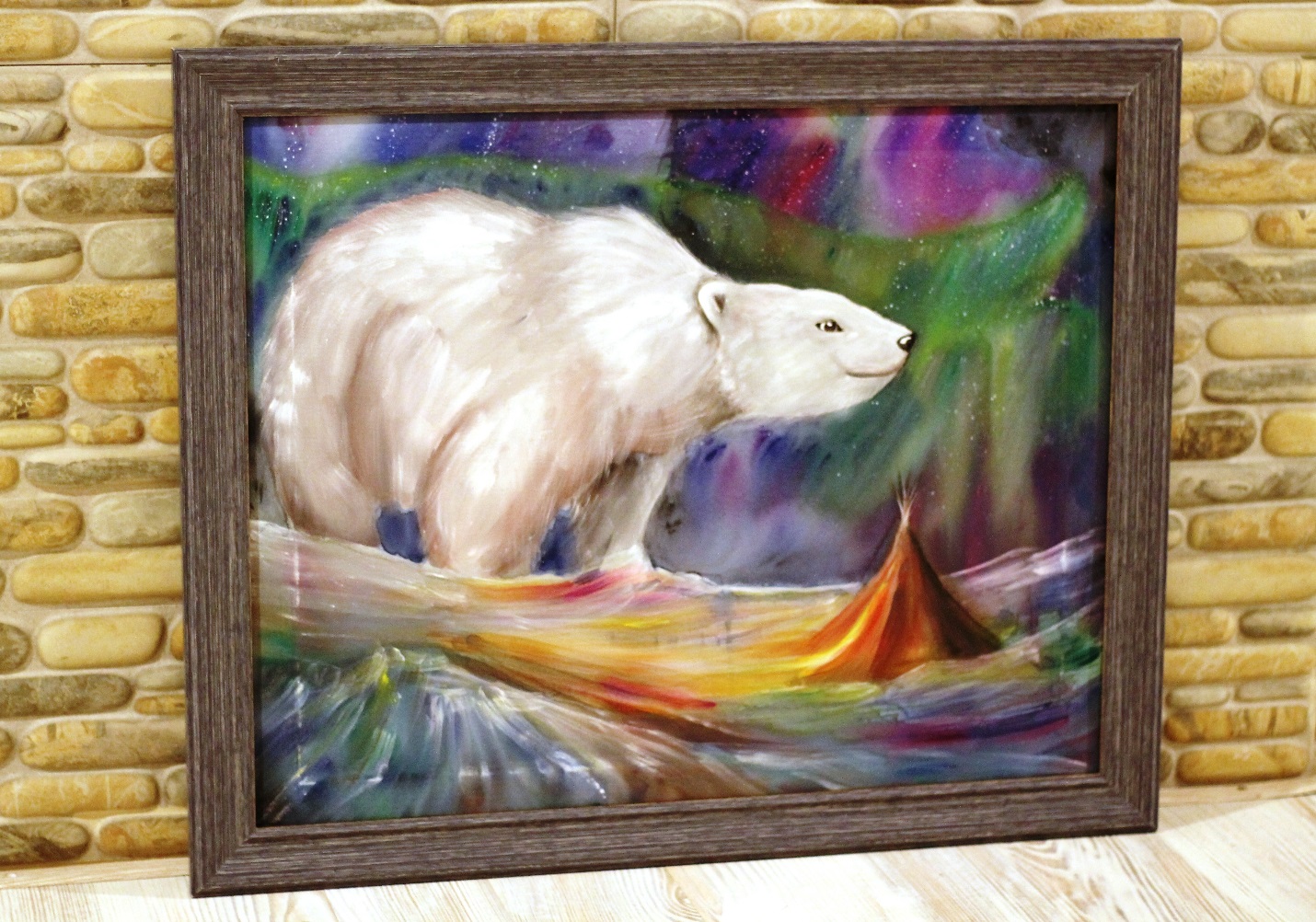 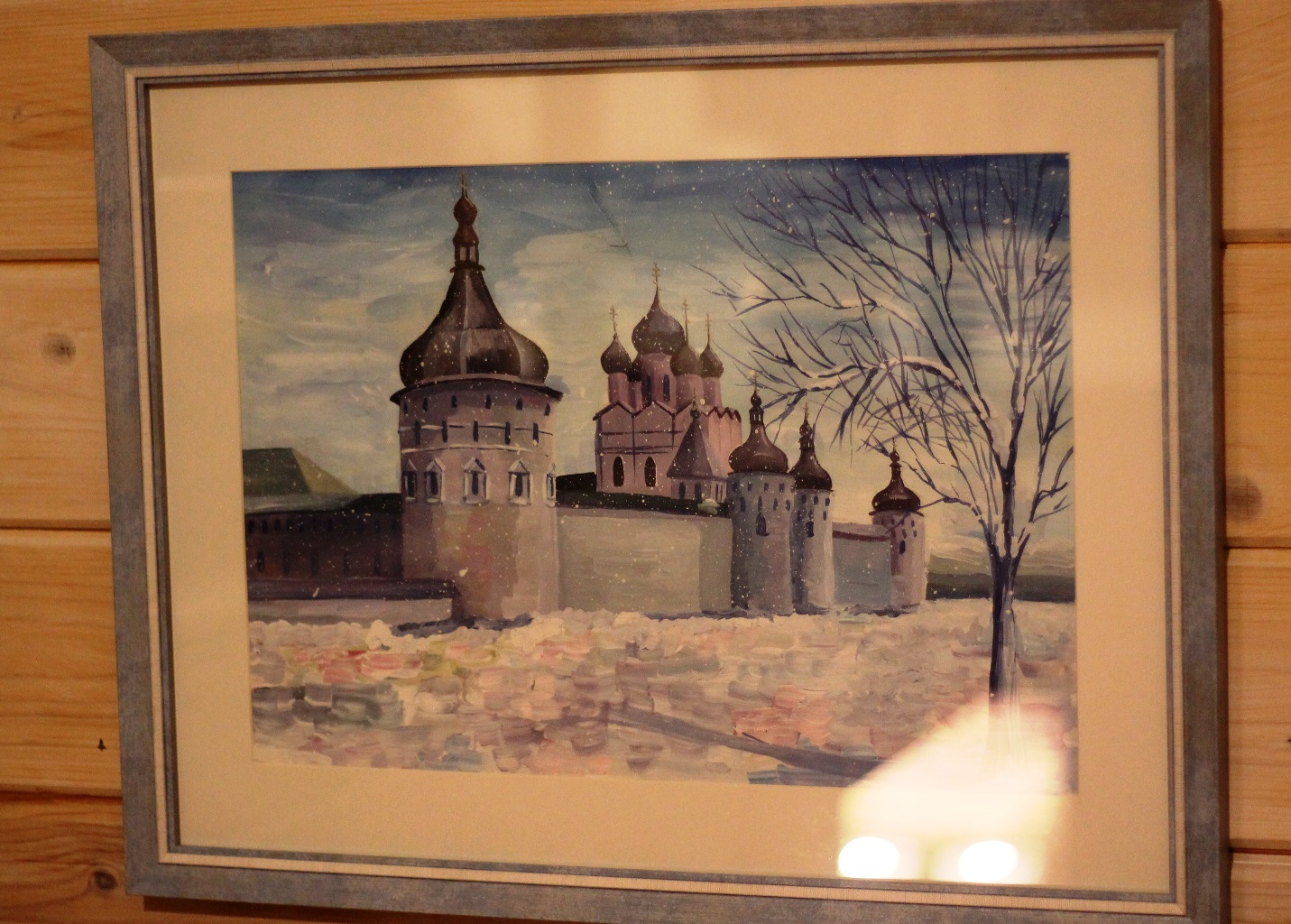 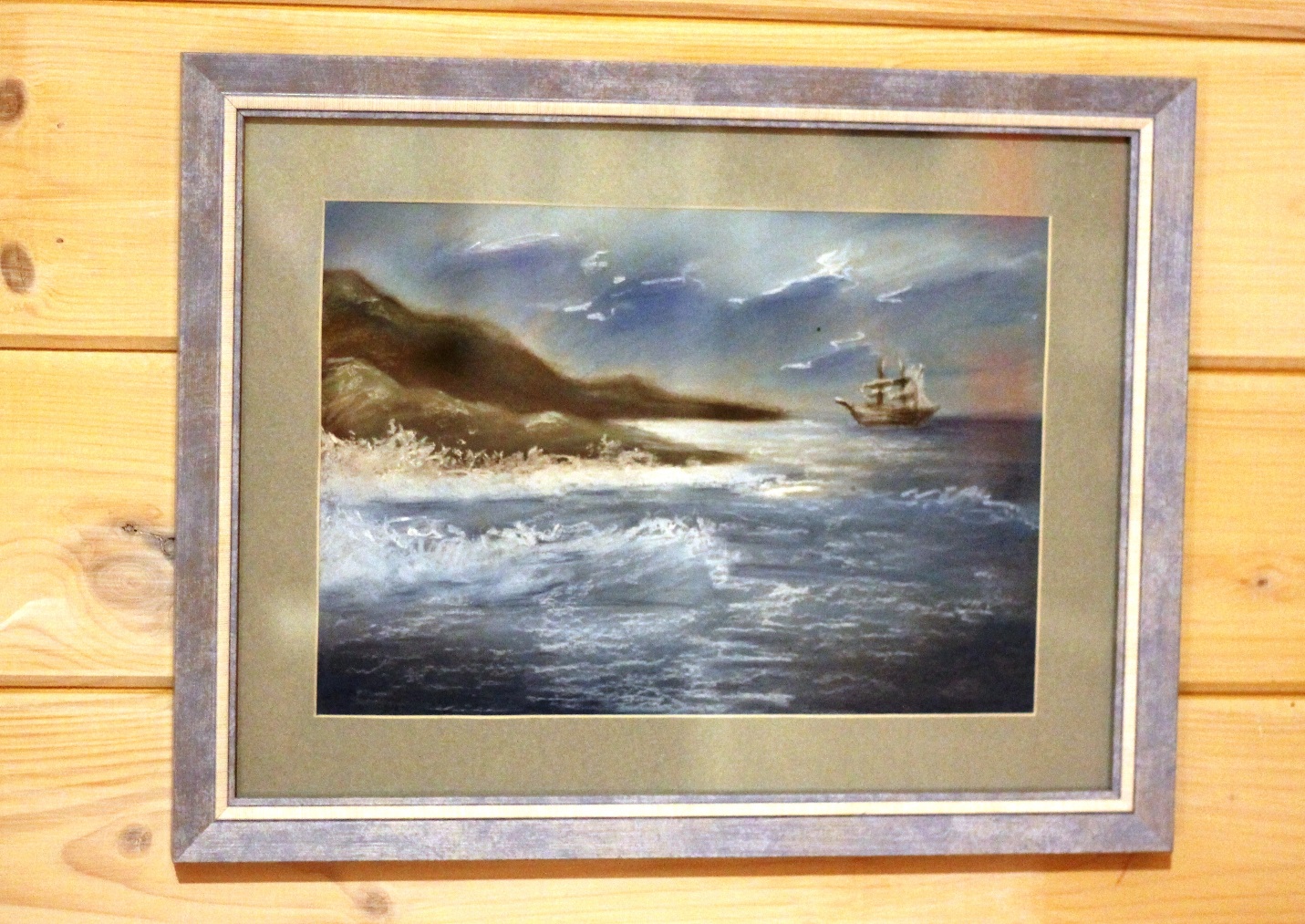 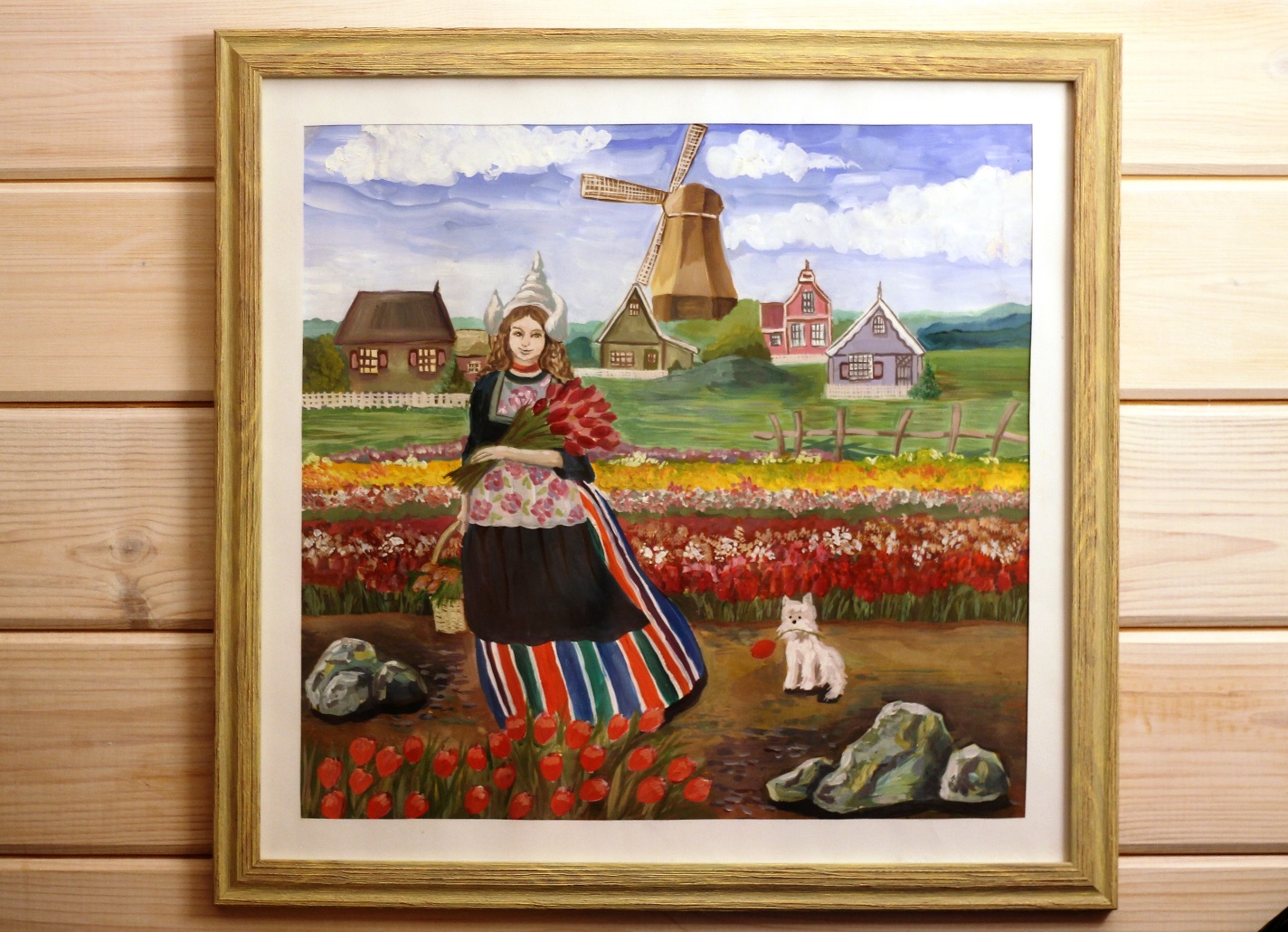 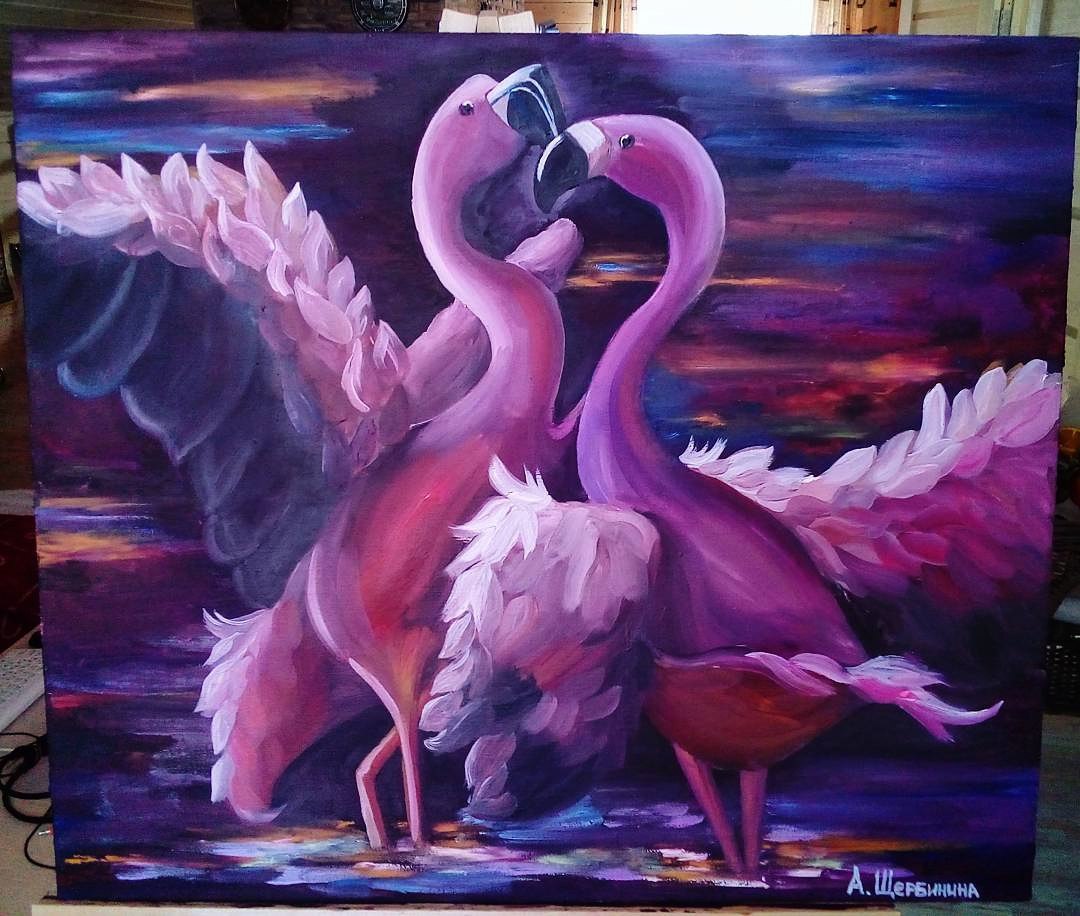 СтатусПодтверждено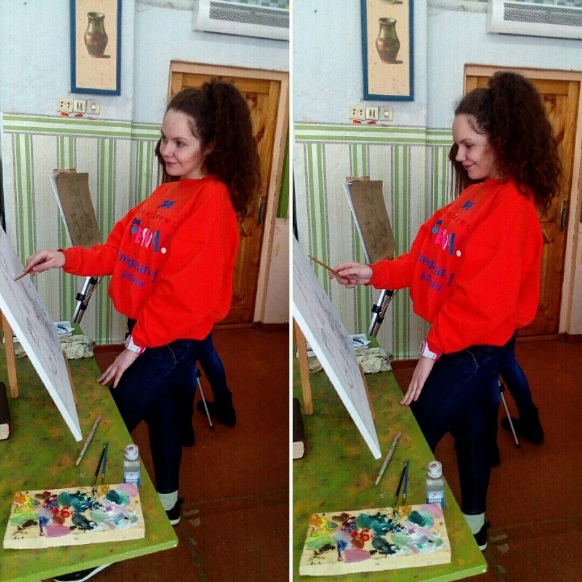 Дата заполнения30 октября 2017 г.Дата изменения12 ноября 2017 г.1. Общие сведения1. Общие сведения1.1. ФамилияЩербинина1.2. ИмяАнастасия1.3. ОтчествоВалерьевна1.4. ПолЖенский1.5. Год рождения19971.6. Семейное положениеНе замужем/холост1.7. Адрес электронной почтыsherbinina_nasty@mail.ru1.7.1 Номера телефонов для связи+7(960) 544 86 861.8. Наименование специальности/профессии, квалификации, по которой в данный момент вы обучаетесь[44.02.03 ] Педагогика дополнительного образования: Педагог в области ИЗО и декоративно-прикладного искусства1.10. Курс обучения41.11. Дополнительная рабочая профессия, полученная в данном ОУ1.13. Предполагаемый год окончания20182. Результаты обучения2. Результаты обучения2.1. Успешность освоения общеобразовательных предметовНаиболее успешна в освоении таких предметов, как: литература, русский язык, МХК. Имею по ним оценку "отлично". Любовь к литературе у меня появилась задолго до того, как я пошла в первый класс. Считаю, что это заслуга моих родителей. Именно они привили мне любовь к книжкам, благодаря чему у меня никогда не возникало трудностей по данному предмету ни в школе, ни в колледже. Когда нужно было выучить какую-нибудь басню или, допустим, стихотворение в 4 листа, я делала это, не скажу, что с легкостью, но с удовольствием - однозначно. Оттуда и любовь к родному русскому языку. С грамотностью мне повезло (от природы или нет, я не знаю). Но помню, что мне даже не приходилось заучивать правила, я, как будто, все знала на подсознании, поэтому и ошибок почти не допускала. К тому же почерк у меня красивый, учителя так всегда говорили. Благодаря чудесному предмету МХК (мировая художественная культура), я познакомилась со многими произведениями искусства: из живописи, музыки, литературы, балета, фотографии, архитектуры.2.2. Успешность освоения предметов профессиональной направленностиНаиболее успешно осваиваю следующие профессиональные дисциплины: психология, педагогика; профессиональный модуль (ПМ.03) методика преподавания ИЗО и ДПИ. Имею по ним оценку "отлично". Я считаю, что педагогика - одна из важных и необходимых дисциплин для человека. Ведь педагогика - это наука о том, как воспитывать человека, как помочь ему стать духовно богатым, творчески активным и вполне удовлетворенным жизнью, найти равновесие с природой и обществом. Так и психология для меня - это в первую очередь про эмоции, состояния, потребности, смыслы, выбор. Это и есть жизнь во всем ее разнообразии и проявлениях. Прежде всего - это путь к себе через зеркала окружения и обстоятельств. "Если учитель соединяет в себе любовь и к делу, и к ученикам, он - совершенный учитель" - говорил Л. Н. Толстой2.3. Участие в конкурсах (олимпиадах, фестивалях) профессионального мастерства, научно-практических конференцияхЗа время обучения в колледже я приняла участие в конкурсе "Обращение к сверстникам" (2 место) г. Ростов, 2014; в конференции, а также конкурсе сочинений и эссе "Салют, Победа!" г. Ростов, 2015; в 16-й областной научно-практической конференции студентов младших курсов "Юность. Наука. Культура" (2 место) г. Углич, 2015; в творческой лаборатории "Ярославская палитра" г. Ярославль, 2015; в 3-й межрегиональной выставке-конкурсе ДПИ и ИЗО "По странам и континентам" (Лауреат) г. Иваново, 2015; в областном конкурсе творческих работ "Кладовая радости" г. Ярославль, 2016; в арт-фестивале "Рисуем Покровский собор" г. Москва, 2016 и 2017; в фестивале современного народного творчества "Прикосновение к России"(1 место); в конкурсе "Город детства моего" (1 место) г. Ростов, 2016; в конкурсе плакатов "Я выбираю жизнь!" (1 место) г. Ростов,2017; в 4-й межрегиональной открытой выставке-конкурсе ДПИ и ИЗО "Сказки мира" (Лауреат 3 степени) г. Иваново, 2017; в конкурсе "Мой теплый дом" (Лауреат) г. Ростов - Бернбург (Германия) 20172.4 Наличие других специальностей/профессий(указать наименование учебного заведения, специальность/профессию, год окончания)2.5. Занятия в кружках, секциях, клубах, на курсах и т.д.В настоящее время занимаюсь саморазвитием. Прошла полный курс обучения в ДШИ г. Ростова (художественное отделение) 2007-2011 гг. Занималась в студии ИЗО "Семицветик" 2015-2017 гг.2.6. Опыт работы, включая производственную практику, работы в учебной фирме, учебном центре, учебно-производственном предприятии, работу в других организациях и пр.; период работы; освоенные компетенцииЗа период обучения в колледже проходила практику в МОУ СОШ №3, МОУ гимназии им. А.Л.Кекина, ЦВР (центр внешкольной работы), студии ИЗО "Семицветик", в летнем оздоровительном лагере "Берёзка". За время прохождения практики я всегда имела оценку "отлично". Конечно, иногда возникали трудности по организации дисциплины в классе, но добротой и пониманием я смогла преодолеть эту проблему. Других сложностей не возникало. Главное — искренность и увлеченность. Хотелось бы отметить, что педагогический состав и классные руководители всегда хорошо принимали нас, студентов, объясняли организационные моменты, выдавали учебный материал, если было нужно, делились натурным фондом и наглядным пособием, и, конечно, всячески способствовали нашей плодотворной работе.2.7. Темы выполненных курсовых и дипломных работ, проектов; полученные оценкиКурсовое проектирование на тему: "Кружок "Финифть" как форма организации внеурочной деятельности младших школьников" я защитила с оценкой "отлично". Практическая значимость: заключается в том, что разработанная программа кружка «Финифть» может быть использована в работе учителями начальных классов во внеурочной деятельности, студентами – практикантами, а также руководителями кружков дополнительного образования.2.8. Деловые и личные качестваОбладаю такими деловыми и личностными качествами, как: ответственность, добросовестность, дисциплинированность, умение находить индивидуальный подход, толерантность, вежливость, ответственность, трудолюбие, отсутствие вредных привычек. Считаю, что данные качества помогут мне в дальнейшей работе, как с детьми и их родителями, так и с педагогическим коллективом.2.9. Интерес к получаемой специальности/профессииУчитель - это профессия от Бога. Даже не профессия - призвание. Действительно, как много душевных качеств должен объединять в своем характере тот человек, кто хочет стать учителем: твердость, безграничное терпение, строгость и мягкость, доверие и умение быть примером во всем. А главное - любовь, любовь к жизни, к процессу обучения, и прежде всего, к детям. За время прохождения практики я поняла, что мне очень интересно наблюдать за развитием мысли, творческим процессом детей, за тем, как они выражают свои эмоции, мысли на бумаге. Интересно наблюдать за реакцией ребят, когда мы знакомимся с произведениями великих мастеров искусства. Поколения меняются, а чувства и впечатления от знаменитых произведений остаются прежними. Конечно, меня, (пусть пока как будущего педагога), радуют успехи ребят, участие в выставках, победы на конкурсах. Верю, что в будущем мои уроки пригодятся каждому ученику, и пусть даже они не станут великими художниками, но точно вырастут добрыми, порядочными и небезразличными людьми.3. Дополнительные сведения3. Дополнительные сведения3.1. Навыки работы на компьютере (самооценка уровня владения)Опытный пользователь3.2. Владение иностранными языками (наименование языка, самооценка уровня владения)Английский - Читаю и перевожу со словарем3.3. Наличие водительских прав/категорияA
B3.4. Хобби, занятия общественной и политической деятельностьюЯ всегда любила рисование и занятия спортом. Вот и сейчас, когда у меня появляется свободное время, я достаю холст и краски или выхожу на пробежку. Всё зависит от настроения или погоды. Так же принимала участия в городских и областных забегах, художественных фестивалях, межрегиональных, областных и городских конкурсах, арт-фестивалях, съездах, конкурсах и выставках по которым имею различные дипломы и награды. Я считаю, что любой творческий человек должен постоянно развиваться и "расти", тем более педагог ИЗО, поэтому, стараюсь посещать мастер-классы опытных художников (в г. Москва, г. Санкт-Петербург) смотреть видео-уроки и читать специальную литературу, откуда узнаю и открываю для себя всегда что-то новое и увлекательное.4. Профессиональные планы и намерения4. Профессиональные планы и намерения4.1. Готовы ли вы работать во время обучения?Нет4.2. Где и кем вы хотели бы работать по окончании учебного заведения?Хочу работать педагогом ИЗО в дополнительном образовании, открыв свой кружок, а в дальнейшем, возможно, частную студию, где обучала бы детей традиционной народной росписи по эмали, технике "финифть". Считаю, что это замечательная идея, так как наш город Ростов-Великий является прародителем промысла "Ростовская финифть", но, к сожалению, не имеет ни одного кружка, где дети смогли бы обучаться данному виду письма и познакомиться с ним поближе.4.3. Где и по каким вопросам вы хотели бы пройти стажировку, дополнительное обучение, профессиональные пробы во время обучения или после него?В дальнейшем хотела бы посещать художественные семинары, съезды, выставки, конференции, принимать участие в различных художественных мастер-классах, конкурсах, знакомиться с талантливыми и выдающимися людьми, для получения еще больших знаний, умений и навыков в данной области (изобразительное творчество) и применять их в работе с детьми.4.4. На какую заработную плату вы претендуете по окончании учебного заведения?200004.5. Какие перспективы в выбранной сфере деятельности вы видите на рынке труда?На мой взгляд, перспектива карьерного роста педагога ИЗО связана с повышением уровня педагогического мастерства, победами в конкурсах профессиональных и творческих достижений, подготовкой успешных воспитанников (победителей конкурсов) Сюда же обязательно повышение квалификации. Педагог - профессия будущего. Во многом и от него зависит будущее подрастающего поколения и, что будет с нашим целым миром в дальнейшем.5. Приложения5. ПриложенияВложения в виде файловДипломы и грамоты.zip
Мои фотографии.zip
Мои работы.zip